Centar za pružanje usluga u zajednici KlasjeRužina 3231000 Osijek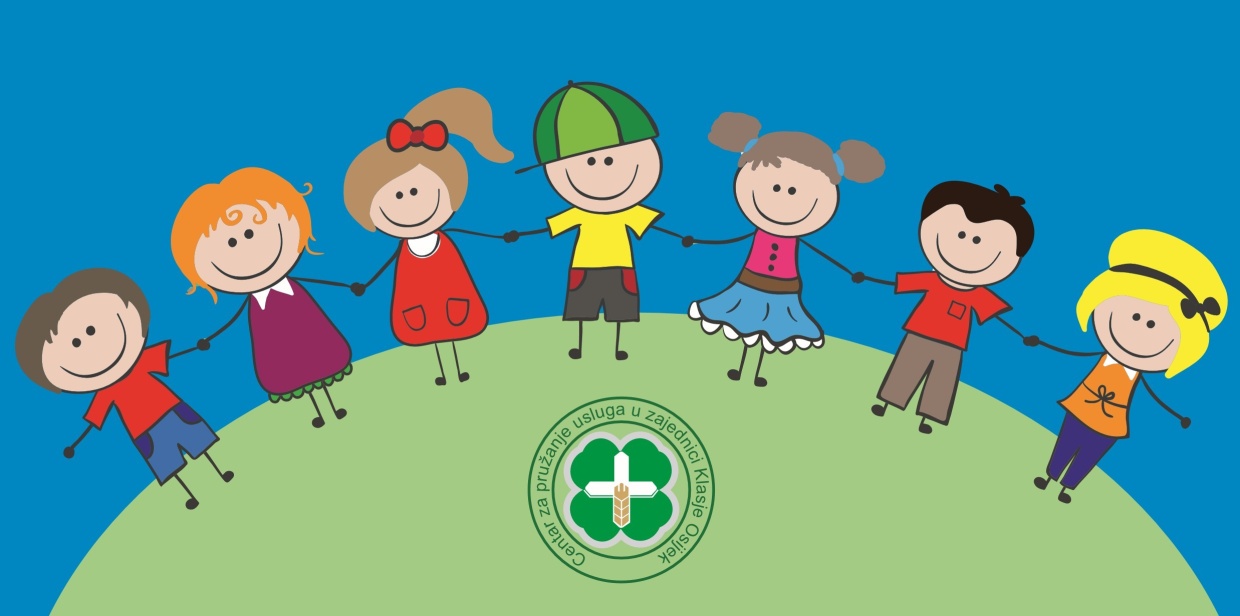 PLAN i PROGRAMrada Centra za pružanje usluga u zajednici Klasje Osijekza 2022. godinu	 Sastavni dio Programa rada Centra Klasje čine:Godišnji programi rada stručnih radnikaGodišnji planovi i programi rada odjelaGodišnji program rada Stručnoga vijećaGodišnji programi slobodnih aktivnostiSastavni dio Programa rada  Podružnce su i:						           Plan rada Odjela za djecu jasličke dobi, trudnice ili roditelja s djetetom do 1 godine	Plan rada Odjela za djecu predškolskog uzrasta i ranu intervencijuGodišnji program zdravstvene skrbiPlanovi i programi stručnih radnika Godišnji programi slobodnih aktivnostiCentar za pružanje usluga u zajednici Klasje OsijekOpći podatci o ustanoviCentar za pružanje usluga u zajednici Klasje Osijek javna je ustanova kojoj je osnivač Republika Hrvatska, a djeluje u sustavu Ministarstva za demografiju, obitelj, mlade i socijalnu politiku. Pravni je sljednik Dječjeg doma Klasje Osijek. Naziv ustanove promijenjen je Odlukom nadležnoga Ministarstva od 18. svibnja 2016. godine. Ustanova se financira iz državnoga proračuna te iz sredstava donacije.Centar je upisan u Registar Trgovačkog suda u Osijeku pod  brojem 030007616, Matični broj poslovnoga subjekta (Državni zavod za statistiku) je 3014410. Upisan je i u Upisnik ustanova socijalne skrbi pod MBU: 0211-0002 kao ustanova s Podružnicom. Centar ima žiro-račun kod Hrvatske poštanske banke broj HR 322390001-1100015088.  Misija i vizija MisijaZaštita i podrška djece i mladih bez odgovarajuće roditeljske skrbi te osnaživanje obitelji provedbom različitih programa koji će osigurati kvalitetan, stabilan i ispunjen život djece, mladih i njihovih obitelji.VizijaOmogućiti svakom djetetu sigurno odrastanje u okružju ispunjenom ljubavlju i brigom.Djelatnost Centra KlasjeCentar Klasje pruža djeci i mlađim punoljetnim osobama bez roditelja ili bez odgovarajuće roditeljske skrbi u dobi od 0 do 21 godine sljedeće socijalne usluge:- usluga smještaja,- usluga poludnevnog boravka,  - usluga cjelodnevnog boravka,- usluga organiziranog stanovanja uz povremenu podršku,- usluga organiziranog stanovanja uz sveobuhvatnu podršku,- uslugu savjetovanja i pomaganja djeci smještenoj u udomiteljskim obiteljima.Djeci i mladima nakon izlaska iz skrbi Centar Klasje pruža uslugu savjetovanja i pomaganja. Trudnici ili roditelju s djetetom do godine dana njegova života Centar Klasje pruža uslugu smještaja.Primarnim, udomiteljskim i posvojiteljskim obiteljima Centar Klasje pruža sljedeće socijalne usluge:usluga savjetovanja i pomaganja primarnih ili udomiteljskih obitelji, usluga savjetovanja i pomaganja posvojiteljskih obitelji.Djeci s teškoćama u razvoju Centar Klasje pruža sljedeće socijalne usluge:usluga poludnevnog boravka    usluga cjelodnevnog boravkausluga rane intervencije Korisničke skupineDjeca i mladi bez roditelja ili bez odgovarajuće roditeljske skrbiDjeca s teškoćama u razvojuTrudnice ili roditelj s djetetom do godine dana njegova životaPrimarne, udomiteljske i posvojiteljske obitelji.Ustroj ustanove Centar ima u posjedu ili najmu 13 lokacija, no trenutno djeluje na 9 lokacija:Sjedište,  Ružina 32 Podružnica, Zagrebačka 5 (privremeno će biti zatvorena od 1.2.2022.)Radićeva ulica 25Organizirano stanovanje uz povremenu podršku:Stan, Dravska 8, Osijek  Organizirano stanovanje uz sveobuhvatnu podršku:Stan, Kapucinska 32, Osijek                      Izdvojeni poludnevni boravci:Beli Manastir, Grobljanska 13                            Bistrinci, Radnička 5   Antunovac, Braće Radića 4Dalj, Slavka Kolara 2 Ostale su lokacije u pripremi, potpisani su ugovori o dodjeli na korištenje ili najmu. Dana 19. lipnja 2020. potpisan je Ugovor o dodjeli sredstava iz europskoga fonda za regionalni razvoj  te se ove godine planira nastavak i dovršetak obnove, opremanje i početak rada na svim novim lokacijama.Sukladno IP-u, Centar Klasje planira u budućnosti pružati usluge na sljedećim lokacijama:Sjedište,  Ružina 32 Podružnica, Zagrebačka 5Organizirano stanovanje uz povremenu podršku:Stan, Osijek, Rovinjska 2Stan, Osijek, Opatijska 16Organizirano stanovanje uz sveobuhvatnu podršku:Čepinski Martinci, Vladimira Nazora 16Osijek, Trg Ljudevita Gaja 8Izdvojene lokacije poludnevnih boravaka:Beli Manastir, Grobljanska 13Dalj, Slavka Kolara 2Bistrinci, Radnička 5Antunovac, Braće Radića 4Tenja, Sv. Ane 1Stanovi u vlasništvu Grada Osijeka, a koji su u najmu Centra Klasje Osijek, na lokacijama Kapucinska 32 i Dravska 8 i u kojima se pruža usluga organiziranoga stanovanja uz povremenu i sveobuhvatnu podršku bit će, nakon obnove i opremanja stanova u Rovinjskoj 2 i Opatijskoj 16 te nakon izgradnje i opremanja kuće u Čepinskim Martincima, vraćeni Gradu Osijeku, a usluge će se nastaviti pružati u dodijeljenim nam stanovima koji su u vlasništvu RH, Ministarstva državne imovine, a s kojima imamo sklopljen ugovor o korištenju na neodređeno vrijeme, dok traje potreba Centra, te novoizgrađenoj kući u čepinskim Martincima. U Sjedištu Centra Klasje ustrojena su tri odjela i jedna ustrojbena jedinica: Odjel smještaja i savjetovanja i pomaganja Stručna cjelina smještaja  Stručna cjelina savjetovanja i pomaganja Odjel organiziranog stanovanjaOdjel boravkaUstrojbena jedinica prehrambenih i pomoćno-tehničkih Odsjek prehrambenih poslova Odsjek pomoćno-tehničkih poslovaRadom odjela upravlja voditelj. Voditelja odjela odlukom imenuje i razrješava ravnatelj između radnika odjela koji uz poslove svoga radnog mjesta obavlja i poslove voditelja odjela.Računovodstveni, administrativni i pomoćno tehnički poslovi obavljaju se pod neposrednim rukovođenjem ravnatelja.Podružnicom upravlja predstojnik/ca podružnice kojeg imenuje ravnatelj uz suglasnost Upravnoga vijeća na mandat od četiri godine.U Sjedištu Centra:1. Odjel smještaja i savjetovanja i pomaganja     1.1. Stručna cjelina smještaja     1.2. Stručna cjelina savjetovanja i pomaganja2. Odjel organiziranog stanovanja3. Odjel boravka 4. Ustrojbena jedinica prehrambenih i pomoćno-tehničkih poslova     4.1. Odsjek prehrambenih poslova     4.2. Odsjek pomoćno-tehničkih poslovaU Podružnici Centra Klasje:1. Odjel za djecu jasličke dobi, trudnice ili roditelja s djetetom do godinu dana života2. Odjel za djecu predškolskoga uzrasta i ranu intervenciju Prikaz postojećeg unutarnjeg ustroja ustanove Podatci o korisnicima (ukupan broj korisnika po vrsti usluge, broj zaprimljenih zahtjeva odnosno rješenja, strukturi korisnika po dobi, spolu, vrsti usluge, dužina boravka i obrazovni status)5.1.  Ukupan broj korisnika po vrsti uslugea) Sjedište, Ružina 32U Sjedištu Centra ustrojena su dvije grupe privremenoga smještaja. Na prvome je katu odjel djevojčica, a na drugome odjel dječaka. Uslugu organiziranoga stanovanja uz povremenu podršku Centar Klasje pruža na jednoj lokaciji u gradu Osijeku. Brigu o korisnicima vodi jedan stručni radnik na 0.5 radnoga vremena. Uslugu organiziranog stanovanja uz sveobuhvatnu podršku pruža se također na jednoj lokaciji, a o korisnicima skrbi 5 odgajatelja 24h na dan.b) Podružnica, Zagrebačka 5U Podružnici Centra ustrojeni su sljedeći odjeli:Jaslički odjel i odjel majki s djetetom do 1. godine životaPredškolski odjel i rana intervencijaIzdvojene jedinice s programom poludnevnog boravkaOdjel boravka čine izdvojene jedinice s programom poludnevnog boravka: Beli Manastir, Bistrinci, Antunovac, Dalj, Osijek i Tenja1. Beli ManastirU izdvojenoj jedinici poludnevnoga boravka u Belom Manastiru, Grobljanska 13 pružaju se usluge za do 30 korisnika, u trima grupama. Program se odvija u unajmljenom prostoru. Zbog velike potrebe za ovim oblikom skrbi i velikog broja socijalno ugroženih obitelji koje žive na egzistencijalnom rubu, planirano je da se usluge poludnevnog boravka pružaju i nadalje u trima grupama. Program provode 3 stručna radnika - odgajatelja Centra Klasje.2. BistrinciOd rujna 2013. godine Centar Klasje pruža uslugu poludnevnog boravka na području Valpovštine – Bistrinci, Radnička 5, a usluga se pruža za 15 korisnika, u dvjema grupama. Program se odvija u unajmljenom prostoru zgrade Vatrogasnoga doma Bistrinci, a provodi ga jedan stručni radnik Centra Klasje s punim radnim vremenom i jedna stručna radnica koja je od prosinca 2019. također zaposlena na puno radno vrijeme. Naime, pola radnog vremena od uvođenja usluge financira Grad Belišće kroz projekt ”Širenje mreže socijalnih usluga u zajednici”, a drugu polovinu radnoga vremena osigurali smo iz ESF projekta ”Podržimo i osnažimo dijete i obitelj” i to za razdoblje od 36 mjeseci. Ujedno smo kapacitet s 15, povećali na 20 korisnika.3. AntunovacU rujnu 2016. godine otvorili smo našu izdvojenu jedinicu dislociranog poludnevnoga boravka u Općini Antunovac za mjesta Antunovac i Ivanovac. Kapacitet dvoetažnoga stana u sklopu Doma zdravlja, u kojem se pruža usluga, je 10 korisnika. Program se odvija u jednoj smjeni i provodi ga jedan stručni radnik Centra Klasje s punim radnim vremenom.4.Dalj        Poludnevni boravak otvoren u prostorijama Doma zdravlja Dalj, u potpunosti adaptiran i opremljen sredstvima EFRR-a, iz projekta Zaslužujemo najbolje. Kapacitet poludnevnog boravka je 20 korisnika, s kojima rade 2 odgajatelja, trenutno zaposlena preko projekta  financiranim iz ESF-a. Po završetku projekta plan je ostavit radnike i nastaviti provedbu usluge, dok postoji potreba.5.Tenja Poludnevni boravak otvoren u prostorijama Doma zdravlja Tenja, lječnički stan, u potpunosti adaptiran i opremljen sredstvima EFRR-a, iz projekta Zaslužujemo najbolje. Kapacitet poludnevnog boravka je 20 korisnika, s kojima rade 2 odgajatelja, trenutno zaposlena preko projekta  financiranim iz ESF-a. Po završetku projekta plan je ostavit radnike i nastaviti provedbu usluge, dok postoji potreba.Usluge savjetovanja i pomaganja pojedincima i  obiteljima Centar Klasje odavno je prepoznao potrebu širenja ove usluge i predvidio ju svojim strateškim, a potom i individualnim planom transformacije, no kako nismo imali dovoljan broj stručnih radnika koje bismo mogli rasporediti u mobilni tim koji bi radio i širio samo ovu vrstu usluge, predvidjeli smo širenje usluge putem ESF projekta 'Podržimo i osnažimo dijete i obitelj' koji nam je odobren krajem 2019. godine. Od svibnja 2020. godine zaposleno je dvoje psihologa i dvoje socijalnih radnika koji provode uslugu savjetovanja i pomaganja mladih nakon izlaska iz sustava te primarnih i udomiteljskih obitelji. Također provodimo i kampanju poticanja udomiteljstva na području OBŽ-a. Isto tako planirano je osnivanje nacionalnog dana udomitelja, za koji smo dobili podršku svih relevantnih osoba, te je prijedlog poslan na saborski odbor, od kojeg čekamo povratnu informaciju. Pravo na uslugu savjetovanja i pomaganja rješenjem će priznati nadležni centar za socijalnu skrb.Usluga će se, kao i dosad, pružati u Sjedištu Centra te na terenu (u domovima korisnika) za što je projektom nabavljen osobni automobil. Kroz uslugu savjetovanja i pomaganja planira se nastaviti s početnom edukacijom obitelji zainteresiranih za pružanje usluge udomiteljstva, te nakon završene edukacije i dobivene licence, pružanje podrške u obitelji, a u razdoblju prilagodbe, odnosno radi prevladavanja određenih poteškoća u obitelji vezanih uz skrb o udomljenoj djeci. Broj zaprimljenih zahtjeva i rješenja tijekom 2021. godine Struktura, dob, spol korisnika (31.12.2021.)Dužina boravka korisnika Broj korisnika prema obrazovnom statusu (31.12.2021.)Oblikovanje stambenog i životnog prostoraMaterijalni i prostorni uvjeti čine jedan od preduvjeta kvalitetnoga rada, stoga ćemo i u 2022. nastojati poboljšati životne uvjete naših korisnika te poboljšati radne uvjete svih radnika. Sredstva za tu namjenu većim smo dijelom predvidjeli iz ERDF-a, naime uspješno smo prijavili projekt „Zaslužujemo najbolje“ u vrijednosti od 14.999.951,94 kn. Projekt prolazi kroz svoju središnju fazu provedbe, vrši se rekonstrukcija i opremanje 7 lokacija, od toga dviju postojećih u našem vlasništvu, i pet novih, od kojih su tri u vlasništvu MDI-a za koje smo potpisali ugovore o dodjeli na korištenje dok postoji potreba, te dviju u vlasništvu Doma zdravlja Osijek za koje smo potpisali ugovore o najmu:Podružnica, Zagrebačka 5 – pružanje usluge rane intervencije te savjetovanja i pomaganja Čepinski Martinci, Vladimira Nazora 16 – pružanje usluge organiziranoga stanovanja uz sveobuhvatnu podrškuOsijek, Rovinjska 2 - pružanje usluge organiziranog stanovanja uz povremenu podrškuOsijek, Opatijska 16 - pružanje usluge organiziranog stanovanja uz povremenu podrškuOsijek, Trg Ljudevita Gaja 8 – pružanje usluge organiziranoga stanovanja uz sveobuhvatnu podrškuDalj, Slavka Kolara 2 – pružanje usluge poludnevnoga boravkaTenja, Sv. Ane 1 – pružanje usluge poludnevnoga boravkaŽivot u Sjedištu i Podružnici Centra Klasje organiziran je u stambenim jedinicama. Svaka jedinica sastoji se od: zajedničkog dnevnog boravka, spavaonica, kupaonice s toaletom te kuhinje čiji je prostor višenamjenski – služi za učenje, pripremanje jela i slastica, a ujedno je i prostor za odgajatelja.Stambene su jedinice povezane zajedničkim hodnicima. U objektima Centra postoje zajedničke blagovaonice te vešeraji. Također, objekti u Sjedištu i Podružnici imaju pripadajuće dvorište sa zabavno-rekreativnim sadržajima.	U sjedištu Centra nalaze se prostorije za odlaganje, čuvanje i skladištenje roba, radionice za različite slobodne aktivnosti djece, a u objektu Podružnice izgrađen je i opremljen prostor za zajedničke igraonice, radionice i predstave te prigodne proslave.	Stambene jedinice organiziranog stanovanja uz povremenu podršku u vlasništvu su Grada Osijeka. Svaka se stambena jedinica sastoji od spavaonica, dnevnog boravka, kuhinje, kupaonice i hodnika.Izdvojene jedinice poludnevnog boravka različitog su kapaciteta i uređenja:Beli Manastir – kuća katnica s pripadajućom okućnicom i vrtom s plastenikom. Objekt je u vlasništvu MDI-a. Stambeni se prostor sastoji od dvaju hodnika povezanih stubama, dviju kuhinja s blagovaonicom, dviju kupaonica, dviju prostorija za učenje/dnevni boravak te ureda odgajateljaBistrinci – stambeni prostor u sklopu Vatrogasnoga doma s pripadajućom okućnicom. Stambeni se prostor sastoji od: predprostora, kuhinje s blagovaonicom, ostave, kupaonice, prostora za učenje i dnevnog boravkaAntunovac – dvoetažni stan u vlasništvu Doma zdravlja Osijek sastoji se od hodnika, toaleta, kupaonice, dviju ostava, kuhinje, dnevnog boravka s blagovaonicom te dviju soba, od kojih je jedna s balkonom.Dalj – preuređene ordinacije u sklopu Doma zdravlja Dalj. Sastoji se od ulaznog hodnika, toaleta, kupaonice, dnevnog boravka, učionica, kuhinja, ostave.Tenja – stambeni prostor u sklopu Doma zdravlja Tenja. Prostor se sastoji od ulaznog stepeništa, toaleta, kupaonice, dnevnog boravka, dvije učionice, kuhinje s ostavom i balkona.Osijek – cijeli kat u sklopu sjedišta Centra Klasje. Sastoji se od dva dnevna boravka, četiri sobe uređene kao učionice, toaleta s kupaonicama, hodnika, prostora kuhinjice koja se koristi višenamjenski i balkona.Podatci o radnicimaU Centru su ukupno sistematizirana sljedeća radna mjesta i broj izvršitelja ( na dan 31.12.2021.:Tijekom 2022. Centar Klasje će nastaviti s realizacijom Vladina programa poticanja zapošljavanja mladih. Trenutno putem mjere „Potpora za zapošljavanje za stjecanje prvog radnog iskustva kroz pripravništvo“ imamo zaposlenu jednu psihologicu. Ukoliko bude mogućnosti, nastojat ćemo primijeniti mjere poticanja zapošljavanja mladih i dugotrajno nezaposlenih osoba putem javnih radova i drugih mjera. Osim toga kontinuirano od 2015. godine, a s obzirom na manjak radnika, kad god nam se ukaže mogućnost, surađujemo s Probacijskim uredom Osijek. Zajedničkom procjenom stručnih radnika Probacijskoga ureda Osijek i nas uzimamo osobe uključene u probaciju na rad za opće dobro. Trenutno u Centru Klasje imamo jednu osobu upućenu od strane Probacijskoga ureda Osijek.  Područja i sadržaji rada Korisnici na smještaju i boravku Stručni radnici Centra Klasje izrađuju godišnji i mjesečni program rada za korisnike o kojima skrbe vodeći računa o specifičnim potrebama odgojnih skupina, pojedinog korisnika i individualnim razlikama. Programi rada sastavni su dio dnevnika rada.Sukladno specifičnim potrebama djece, Stručni tim Centra, predstavnik centra za socijalnu skrb, roditelj i sam korisnik utvrđuju individualni program rada s pojedinim korisnikom vodeći računa o njegovim sposobnostima, stupnju razvoja, potrebama i interesima. Centar Klasje pruža kompletnu skrb o korisnicima, a ta skrb obuhvaća sljedeća područja i sadržaje rada:  Briga o zdravlju, S ciljem očuvanja zdravlja i sprječavanja bolesti. Specifični sadržaji rada su sljedeći:- osiguravanje primjerene zdravstvene zaštite provodi se redovitim odlascima na preventivne liječničke preglede, cijepljenjem prema kalendaru, kao i odlascima liječniku i stomatologu u slučaju bolesti te uzimanjem propisane terapije. Za djecu jasličke dobi specifično je redovito praćenje razine psihomotornog razvoja, kako bi se što prije započelo s tretmanom kod uočenih poteškoća. Kontinuirano provođenje svih preporuka ZZJZ-a, Nacionalnog i županijskog stožera. Uska suradnja s nadležnom epidemiološkom službom*	Zdravstvena se zaštita provodi neposredno prema korisnicima na smještaju, a posredno putem podrške roditeljima i korisnicima na boravku.- osiguravanje pravilne prehrane provodi se stvaranjem navike redovitog uzimanja svih obroka te razvojem svijesti o potrebi pravilne i zdrave prehrane. Korisnici sudjeluju u kreiranju mjesečnog jelovnika. Organiziraju se različite kuharske radionice i savjetovanja kako bi korisnici uvidjeli važnost pravilne i uravnotežene prehrane te kako bi naučili pripremati hranjive, zdrave i jednostavne obroke,- održavanje osobne higijene - korisnike se potiče na svakodnevno održavanje osobne higijene, njegu kose, lica i tijela te održavanje čistoće odjeće i obuće,- prevencija zdravstveno rizičnog ponašanja – provodi se edukacijom o štetnosti alkohola, cigareta i droga, te razvijanjem svijesti o potrebi spolno odgovornog ponašanja, - tjelesna aktivnost provodi se kroz poticanje bavljenjem sportom ili bilo kojim drugim oblikom tjelesne aktivnosti; korisnike se sustavno potiče na aktivnost. Uključuju se u rad sportske grupe u Centru, treniraju nogomet i pripremaju se za svjetsko nogometno prvenstvo domova, te se uključuju u rad različitih klubova u gradu, ovisno o sklonostima. Briga o obrazovanjuS ciljem stjecanja željene razine obrazovanja, osposobljavanja za produktivan život i rad u zajedniciSpecifični sadržaji rada su sljedeći:osiguravanje uspješnog završetka razreda kojeg korisnik pohađa, odnosno stjecanje odabrane kvalifikacije, poticanjem i vršenjem nadzora nad redovitim pohađanjem nastave i izvršenjem školskih obveza, pružanjem pomoći u savladavanju nastavnog gradiva i nadoknađivanju eventualnih obrazovnih deficita te pružanjem pomoći u ovladavanju specifičnim vještinama učenjausvajanje znanja iz područja opće kulture, kroz poticanje interesa za kulturni, politički i sportski život u zajednici. Posjećivanje kulturno-društvenih događanja u gradu i široj zajednici s ciljem stjecanja i usvajanja kulturnih navika korisnika. Razvoj radnih navikaS ciljem osposobljavanja korisnika za samostalan život i skrb o sebiSpecifični sadržaji rada su sljedeći:poticanje i kontrola održavanja higijene i urednosti prostora, stvaranjemnavike svakodnevnog namještanja kreveta, pospremanja prostora te čišćenja prema rasporedu zaduženjapoticanje na uključivanje i  pomoć u radu Vijeća korisnika, gdje se korisnici prema svojim interesima i mogućnostima uključuju u svakodnevne aktivnosti, pomažući zaposlenicima Centra u organizaciji i provedbi svakodnevnih i specifičnih aktivnosti (primjerice kod obilježavanja različitih događaja)poticanje na samostalno obavljanje svakodnevnih zadataka, u skladu s dobi i mogućnostima korisnika (npr. obnavljanje voznih karti, sanitarnih knjižica i sl.) Socioemocionalni razvojS ciljem stvaranja preduvjeta za samostalan i  produktivan život i rad u zajedniciSpecifični sadržaji rada su sljedeći:- odnos prema sebi, kroz stvaranje pozitivne slike o sebi, samoaktivnosti i asertivnosti, razvijanje samostalnosti i prihvaćanje odgovornosti za svoje izbore i postupke- odnos prema drugima – kroz stvaranje odnosa povjerenja i uvažavanja s drugom djecom i odraslima u ozračju spolne i rasne ravnopravnosti, poštovanje autoriteta te stjecanje drugih socijalnih vještina (komunikacijske vještine i vještine nenasilnog rješavanja sukoba); kroz održavanje i osnaživanje emocionalne veze s obitelji i prevladavanje uočenih obiteljskih poteškoća; osobit je naglasak i na stjecanju preduvjeta za podržavajuće partnerske odnose- odnos prema vanjskom svijetu – kroz poticanje pravilnog odnosa prema svojoj, tuđoj i zajedničkoj imovini te ekološke svijesti.- razvoj pozitivnih interesa – kroz poticanje razvoja kreativnosti, te pronalaženje i njegovanje uočenih sklonosti i talenata, a u cilju razvoja kompletne osobnosti i osjećaja vlastite kompetencije.Organizacija slobodnog vremenaKako bismo korisnicima ponudili što raznovrsnije aktivnosti u Centru smo organizirali niz slobodnih aktivnosti, a s ciljem poticanja i omogućavanja kreativnog izražavanja u skladu s individualnim sposobnostima i interesimaOrganizirane slobodne aktivnosti u Centru: Sjedište:Uđimo u knjižnicu– Jadranka Petrak, odgajateljicaMala, prigodna kreativna radionica i Dramska – Slavka Ceronja, odgajateljicaFolklorna, tamburaška i bubnjarska radionica: 3 u 1 – Melita Rukavina, odgajateljicaSportska – Darko Krstin, odgajatelj i Vedran Škugor, ravnateljDomaćinska – Andrijana Gudlin, odgajateljicaPlesna radionica - Alisa Odorčić, odgajateljica Poludnevni boravci:II./1 – Bistrinci Sportsko-rekreativna, domaćinska, kreativna i odgojno-obrazovna skupina – Ivana Kopić i Žarko HercegII./2 – Beli ManastirNovinarska i Dramska – Gordana Vučemilović, odgajateljicaDomaćinska – Goran Štrbac, odgajateljII./3 – AntunovacSportsko-rekreativna – Snježana Uzelac, odgajateljicaII./4. – DaljSportsko-rekreativna, domaćinska, kreativna i odgojno-obrazovna skupina – Ivana Milas i Maja Stražanac, odgajateljiceII./5. – TenjaSportsko-rekreativna, domaćinska, kreativna i odgojno-obrazovna skupina – Ines Vidaković I Matea Mijić, odgajateljiceOrganizirano stanovanjeRekreativci i izletnici – Oliver Mišić, odgajateljBotaničari – Brigita Grabić, odgajateljicaDomaćinska I kreativna skupina – Snježana Podraza, odgajateljicaFoto I videoradionica – Lorna Rajle, odgajateljicaLikovno – kreativna skupina – Karmen Bognar- Palcer, odgajateljicaU okviru slobodnoga vremena provode se:slobodne aktivnosti izvan Centra: posjeti kinu, kazalištu, gradskoj knjižnici, koncertima, sportskim priredbama i natjecanjima, izložbama, odlasci na izlete i rekreaciju u sportske dvorane, terene, kupališta, izletišta, Čepinske Martince i dr.; uključivanje u školu stranih jezika, školu u prirodi, sportske klubove, slobodne aktivnosti u školi i izvan nje, plesnu školu i dr.  obilježavanje važnijih državnih i vjerskih blagdana te različitih međunarodnih dana: poklade, Valentinovo, Uskrs, Dan Centra, Dan grada, Dan državnosti, završetak školske godine, Dječji tjedan, Dani kruha, Sv. Nikola, Božić, Nova godina i dr.obilježavanje rođendana korisnika, za svakog se korisnika pojedinačno u odjelnim skupinama ili blagovaonici organizira proslava rođendana, uz mogućnost dovođenja prijatelja izvan Centra. Za korisnike smještene u Organiziranom stanovanju uz povremenu podršku, uz navedeno, skrb obuhvaća i određena specifična područja i sadržaje rada. Vođenje kućanstva S ciljem osposobljavanja korisnika za pravilno, samostalno vođenje kućanstva i preuzimanje cjelokupne brige o sebi:Specifični sadržaji rada su sljedeći:održavanje higijene prostora, kroz podučavanje specifičnostima kojima korisnici nisu imali priliku ovladati tijekom boravka u ustanovi ( pranje suđa, pranje odjeće)odabir i skladištenje namirnica, kroz stjecanje vještine pravilnog i ekonomičnog odabira prehrambenih proizvoda te pravilno čuvanje i skladištenje. Korisnici zajedno s odgajateljem prave mjesečni jelovnik na temelju kojega planiraju kupovinu koja se obavlja prema potrebi – više puta mjesečno, osim hrane, samostalno kupuju higijenske i druge svakodnevne potrepštine, a sitni inventar i osnovna sredstva, nakon iskaza potrebe kupuje se uobičajenim propisanim postupkom. Na ovaj način se uistinu osamostaljuju i uče raspolagati novčanim sredstvima.priprema obroka, kroz podučavanje osnovama kuhanja i pripreme zdravih obroka uz maksimalnu iskoristivost namirnica- korištenje energenata, kroz podučavanje racionalnom korištenju struje, vode, električnih aparata i mogućnostima uštede u kućanstvuProfesionalni razvojS ciljem ispunjavanja svrhe boravka u Stambenoj zajednici, tj. zapošljavanja i štednje za budući samostalan životSpecifični sadržaji rada su sljedeći:pomoć pri ulasku u svijet tržišta rada – ishođenje radne knjižice, prijava na Zavod za zapošljavanje, praćenje natječaja i prijave na natječaj, pisanje molbi i životopisapomoć u oblikovanju organizacijski odgovornog ponašanja – podučavanje pravilnom i odgovornom odnosu prema radnim zadacima i poslodavcu, pravilno raspolaganje osobnim dohotkom i štednja Podrška pojedinicima i obiteljima Stručna pomoć i podrška biološkim obiteljima:- za vrijeme smještaja djeteta u Centru, kroz individualni rad s roditeljima tijekom boravka djece u Centru te praćenje i podržavanje kontakata djeteta i roditelja, a u svrhu podizanja kvalitete odnosa roditelj-dijete, osnaživanja roditeljskih kapaciteta i stvaranja uvjeta za povratak djeteta u vlastitu obitelj.   - praćenje obiteljske reintegracije, nakon obustave institucionalne skrbi, u suradnji s CZSS realizacija podrške putem kućnih obilazaka, neovisno o dobi djeteta, kroz vrijeme od najmanje 6 mjeseci (praćenje kvalitete roditeljske skrbi, očuvanje i unapređivanje emocionalne povezanosti roditelja i djeteta, jačanje roditeljskih kompetencija)- individualni rad s obiteljima korisnika na boravku, putem kućnih obilazaka te osobnim dolascima roditelja u Centar rad na jačanju roditeljskih kompetencija, na pravovremenom reagiranju na eventualne probleme u ponašanju te podizanju kvalitete odnosa u obitelji, a s ciljem osnaživanja cjelokupne obitelji korisnika uključenih u boravak i prevencije izdvajanja djetetaPosttretmanska skrb korisnicima nakon osamostaljivanja- kroz praćenje, pomoć i podršku nakon izlaska iz Centra tijekom najmanje godine dana, i više prema potrebi Stručna pomoć i podrška udomiteljskim obiteljima: -prema sklopljenim protokolima o suradnji s centrima za socijalnu skrb provođenje osnovnog osposobljavanja udomitelja s područja nadležnosti CZSS Osijek, Valpovo i Donji Miholjac (jedan ciklus), te proširenje suradnje glede podrške udomiteljima i na ostale centre za socijalnu skrb u Županiji (Đakovo, Našice, Beli Manstir), a temeljem rješenja o priznavanju usluge,- kroz individualni savjetodavni rad s udomiteljima i djecom smještenom u udomiteljske obitelji, osobito u razdoblju prilagodbe, kao i prema potrebi ili na zahtjev Centra za socijalnu skrb Osijek ovaj oblik podrške ostvaruje se uglavnom putem kućnih obilazaka, a udomitelji imaju i mogućnost osobnog dolaska u Centar te dostupnu kontinuiranu podršku putem telefona. U pružanju usluga podrške udomiteljskoj obitelji trenutno su angažirane socijalna radnica i psihologinja. Podršku posvojiteljima pruža socijalna radnica te prema potrebi psihologinja. Sukladno potrebama korisnika usluga, potrebno je uključiti i ostale stručnjake i unaprijediti međusobnu suradnju (zdravstvo, školstvo, zapošljavanje) i suradnju s organizacijama civilnog društva.Opći cilj ovih usluga je prevencija i smanjenje institucionalne skrbi u suradnji s centrima za socijalnu skrb kao ravnopravnim partnerima u kreiranju lokalne socijalne politike za skrb o djeci i mladima.Usluga savjetovanja i pomaganja udomiteljskih obitelji provodi se temeljem rješenja nadležnih  Centara s područja Osječko-baranjske i Vukovarsko- srijemske županije. Mobilni timovi pružaju uslugu savjetovanja i pomaganja primarnim i udomiteljskim obiteljima te mladima nakon izlaska iz ustanove te kontinuirano rade na promidžbi udomiteljstva na području OBŽ-a. Metode radaGrupni rad Grupni rad  provodi odgajatelj svakodnevno u svojoj odgojnoj skupini, a sadržaj rada proizlazi iz trenutnih specifičnih potreba pojedinačnih korisnika ili odgojne skupine. Cilj takvog rada je osiguravanje uspješnog funkcioniranja svakog pojedinca unutar odgojne skupine i Centra u cjelini. Članove grupe se usmjerava na aktivno sudjelovanje u radu, učenje zadovoljavanja vlastitih potreba unutar zajednice na afirmativan način, rješavanje sukoba na nenasilan način, prepoznavanje vlastitih i tuđih emocija te njihovo izražavanje na socijalno prihvatljiv način. Grupni rad se provodi kroz: grupne sastanke, koji se održavaju jednom tjedno, a prema potrebi i češće, te se na njima analizira cjelokupni rad u grupi u proteklom tjednu, ocjenjuje učinak grupe i pojedinca, stimulira i korigira rad grupe i pojedinca, stvara pozitivna grupna atmosfera, kohezija i grupna dinamika, a u svrhu afirmacije i uvažavanja unutar grupe, reguliranja grupnog statusa, zajedničkih dogovora oko obveza i slobodnih aktivnostiradne dogovore, kraće dnevne sastanke na kojima se dogovara o aktivnostima za taj dan analizu glavnih zbivanja, uz osvrt na događaje u proteklom danutematske i iskustvene diskusije, gdje se obrađuju edukativni sadržaji i teme iz svakodnevnog životagrupne aktivnosti koje obuhvaćaju radno-okupacijske aktivnosti, društvene igre, te zabavne i kreativne sadržajeinterakcijske igre, usmjerene na omogućavanje izražavanja vlastite individualnosti  i osobnosti, upoznavanje sebe i drugih, spoznaju osobnih potreba, senzibiliziranje i prepoznavanje doživljenih emocija, aktivno učenje i suradnjupsihološke grupne radioniceIndividualni radCiljevi individualnog, kao i grupnog rada postavljaju se pri planiranju individualnog tretmana korisnika te se prema postignućima i aktualnim potrebama dorađuju i prilagođuju.Individualni rad se provodi kroz:intervju – prilikom prijema korisnika, a u svrhu međusobnog upoznavanja, utvrđivanja psihofizičkog statusa, poteškoća, razloga smještaja, te upoznavanja s prostorom, kućnim redom i pravilima ponašanja u Centruindividualni razgovor – po zahtjevu korisnika i/ili kod uočenih specifičnih poteškoća koje zahtijevaju tajnost i povjerljivost razgovora i postupanjapsihologijska obrada – nakon prijema, u sklopu redovitog praćenja razine psihomotornog i socioemocionalnog razvoja, osobito kod uočenih specifičnih poteškoćapsihološka podrška – kao individualni rad na tretmanu psihosocijalnih poteškoća utvrđenih prilikom obrade i određenog razdoblja boravka u Centru, a kroz savjetovanje vezano za prevladavanje specifičnih maturacijskih poteškoća i specifičnih problemskih situacija; naglasak je na razvoju samopouzdanja, samokontrole i socijalnih vještina (asertivnost, nenasilno rješavanje problema, komunikacijske vještine)U radu stručnih radnika zastupljene su sljedeće klasične odgojne metode i pedagoški postupci:-	METODA POTICANJA – poticaj, obećanje, ocjenjivanje, pohvala, nagrada, ohrabrivanje, motiviranje- 	METODA NAVIKAVANJA – zahtjev, objašnjenje, vježbanje, kontrola- 	METODA USMJERAVANJA – objašnjenje, primjer, uvjeravanje-	METODA SPRJEČAVANJA – nadzor, upozorenje, opomena, ograničenje zabrana, skretanje zamjenom motiva-	MODEL PONAŠANJA- 	STJECANJE UVIDA- 	OSTALE PEDAGOŠKE METODEPrijem i otpust korisnikaPrijem u Centar KlasjeDjeca se smještavaju u Centar Klasje isključivo temeljem rješenja centra za socijalnu skrb, na zahtjev ili uz pristanak roditelja prema odredbama Zakona o socijalnoj skrbi, odnosno temeljem sudskog rješenja bez pristanka roditelja prema odredbama Obiteljskog zakona.Smještaj se ostvaruje dogovorno s centrima za socijalnu skrb, ovisno o potrebama djeteta i mogućnostima Centra Klasje. O prijemu odlučuje Komisija za prijem i otpust korisnika, sukladno donesenom Pravilniku za prijem i otpust korisnika.Otpust iz Centra KlasjeOdluku o otpustu iz Centra Klasje ili promjeni tretmana zajednički donose stručni timovi Centra i nadležnog centra za socijalnu skrb, a po potrebi uključuju se roditelji ili skrbnici, što je u praksi rijetkost.U pripremi djeteta za otpust i pružanju podrške, osim odgajatelja sudjeluju psiholog i socijalni radnik Centra Klasje, a po potrebi i drugi. Dijete se obavještava o otpustu, objašnjavaju se razlozi, daju informacije o budućim događajima, raspravljaju mogući problemi, tj. pomaže mu se u prihvaćanju novonastale situacije i daju smjernice.Radi materijalne sigurnosti mladih koji izlaze iz institucionalne skrbi, Hrvatska pošta inicirala je projekt pod nazivom: «Dobri ljudi djeci Hrvatske», nastojeći materijalno osigurati svu djecu bez odgovarajuće roditeljske skrbi koja žive u ustanovama. U navedeni projekt korisnici našeg Centra uključeni su od 2012. godine planira se s istim nastaviti i u sljedećoj godini. Osiguranje se isplaćuje rentno nakon navršene 21. godine života tijekom razdoblja od tri godine.DokumentacijaPri prijemu djeteta u Centar Klasje, nadležni centar za socijalnu skrb dostavlja potrebnu dokumentaciju: rješenje o smještaju i utvrđenim pravima i obvezama, rješenje o kontaktu s roditeljima, socijalnu anamnezu, domovnicu, rodni list, zdravstvenu i školsku dokumentaciju (za školsku djecu).Centar Klasje vodi evidenciju i dokumentaciju sukladno Pravilniku o vođenju evidencije i dokumentacije pružatelja socijalnih usluga, te načinu i rokovima za dostavu izvješća (NN 100/15). Korisnik se upisuje u jedinstvenu Matičnu i Pomoćnu knjigu te se otvara dosije korisnika. Vodi se Knjiga dnevne evidencije, Knjiga odsutnosti iz Centra, Kartoteka osobnih listova korisnika, Knjiga dnevne evidencije, Knjiga evidencije o kontaktima, evidencija odjeće i obuće, evidencija pomoći za osobne potrebe korisnika te evidencija za slučaj nasilja i zlostavljanja sukladno utvrđenom Protokolu.Sukladno navedenom Pravilniku o korisnicima se vode: Dosije korisnika, Planovi i programi rada stručnih radnika, Izvješća i Zapisnici. 	Zdravstvena, pedagoška i ostala dokumentacija čuva se za vrijeme trajanja smještaja, a poslije prekida dostavlja osobi ili instituciji koja je preuzela skrb, ili samom korisniku ako napušta Centar Klasje nakon završetka školovanja i tretmana. Interna dokumentacija (liste praćenja, zaduženja, bilješke i dr.) te preslici osobnih i školskih dokumenata se arhiviraju.Usluga savjetovanja i pomaganja primarnim, udomiteljskim i posvojiteljskim obiteljima, kao i pojedincima nakon izlaska iz skrbi, evidentira se u obrascima podrške, a vodi se sljedeća evidencija i dokumentacija: Evidencija zaprimljenih zahtjeva, Upisnik korisnika, Dosije korisnika, Izvješće o provedenoj usluzi. Centar redovito vodi i drugu potrebnu dokumentaciju: godišnji, mjesečni i tjedni plan stručnih radnika, individualni plan rada za svakog korisnika, svaki stručni radnik vodi dnevnik rada (medicinske sestre, predškolski odgajatelji, odgajatelji, psiholozi, socijalni radnici), vode se i zapisnici sa stručnih vijeća i timova te druga potrebna dokumentacija. Također, aktivnosti volontera bilježe se u za to predviđene obrasce. Stručna tijela Centra KlasjeStručna su tijela ustanove:Stručno vijeće kojeg čine: 2 socijalna radnika, 2 psihologa, medicinska sestra, 1 predškolski odgajatelj, 3 odgajatelja (1 školski – Ružina 32, 1 školski – Zagrebačka 5, 1 predstavnik poludnevnih boravaka)Stručni timovi koje čine: psiholog i socijalni radnik (u rad stručnog tima se uključuju odgajatelji i medicinske sestre)Tim za kvalitetu kojeg čine: psiholog/voditelj, socijalni radnik/voditelj, medicinska sestra i dva odgajateljaTim za transformaciju kojeg čine: ravnatelj, predstojnik podružnice, voditelj, psiholog i dva odgajatelja, u cilju brže i uspješnije transformacije proširen je tim za transformaciju.Stručni kolegij kojeg čine voditelji odjela, predstojnik i ravnateljKomisija za prijem i otpust korisnika kojeg čine po tri stručna radnika na razini Sjedišta i Podružnice Centra (soc. radnik, psiholog i odgajatelj/med. sestra) Participacija korisnika u radu Centra KlasjeKorisnici u radu Centra Klasje sudjeluju putem tjednih grupnih sastanaka, mjesečnog sastanka predstavnika grupe s ravnateljicom te mjesečnih sastanaka Vijeća korisnika. Rad Vijeća utvrđen je Poslovnikom o radu Vijeća korisnika. Vijeće čine sva djeca starija od 10 godina i mlađe punoljetne osobe na smještaju u Centru Klasje.Korisnici sudjeluju u provođenju programa rada Centra Klasje, kreiraju slobodne aktivnosti u ustanovi i izvan nje neposredno, na sjednicama Vijeća ili ostvaruju svoja prava posredno preko predstavnika na sastancima s ravnateljom.  SuradnjaCentar Klasje ostvaruje dobru suradnju s lokalnom zajednicom i dionicima koji sudjeluju u odgojno-obrazovnom, zdravstvenom, socijalnom segmentu života naših korisnika. Tijekom 2022. godine planiran je nastavak suradnje sa svima koji posredno ili neposredno utječu na kvalitetu  života djece u Centru Klasje.        Stručni radnici Centra nastoje kontinuirano surađivati s roditeljima djece glede zajedničkog odgojnog rada. Također, u poboljšanju kvalitete života korisnika sustavno sudjeluju i nadležni centri za socijalnu skrb, škole i predškolske ustanove, zdravstvene i kulturne ustanove te sportski klubovi. Centar aktivno surađuje i s brojnim udrugama s područja Grada, Županije i RH, a u život i rad Centra uključen je velik broj volontera. Udruga Zrno vrlo aktivno i kontinuirano brine o našim korisnicima. Mjesečno im osigurava dodatan džeparac, a dinamika ovisi u količini sredstava i dogovoru sa stručnim radnicima Centra. Sredstva javnog priopćavanja također su kontinuirano prisutna u Centru (radio i TV postaje, javna glasila) i prate sva za nas važna zbivanja, s ciljem informiranja javnosti, osvještavanja i boljeg razumijevanja problema djece koja odrastaju u Centru.         Korisnici sudjeluju u javnom životu grada na javnim priredbama i kulturnim manifestacijama organiziranima u gradu. U sljedećoj godini planira se i nastavak suradnje s dječjim domovima/centrima iz Vinkovaca, Slavonskog Broda, Lipika i Siska u organizaciji sportskih susreta korisnika te ljetovanja i zimovanja djece. Tijekom 2022. godine planira se suradnja sa sljedećim institucijama i pojedincima, a u svrhu poboljšanja kvalitete života i rada u Centru:CZSS, kontinuiranoObiteljski centar OsijekRoditelji, kontinuirano Ured pravobraniteljice za djecuŠkole i vrtići, kontinuiranoCentar za nestalu i zlostavljanu djecuCentar za prevenciju ovisnostiNK Osijek – rođendanski darovi za svakog korisnika i druge aktivnostiUdruga BrezaVolonterski centar OsijekP.G.D.I. Beli ManastirGradska i sveučilišna knjižnica Osijek, Gradska knjižnica Beli Manastir, Gradska knjižnica i čitaonica BelišćeRođendanska čarolijaPU Osječko-baranjskaGrad Osijek, Grad Beli Manastir,  Grad Belišće, Općina Antunovac, Osječko-baranjska županijaNevladine organizacije, kontinuiranoDječji domovi i Centri za pružanje usluga u zajednici (Split, Vinkovci, Slavonski Brod, Lipik, Pula, Lovran i dr.)Odgojni domovi (Dom za odgoj djece i mladeži Osijek i dr.)Dječji domovi u susjednim zemljama regije (Mladinski dom Maribor Slovenija)Filozofski fakultet Osijek, Ekonomski fakultet Osijek i dr.Hrvatski zavod za zapošljavanjePoslovni sektor Javne ustanove: KBC Osijek, Dom zdravlja, SUVAG i dr.Mediji – kontinuiranoVolonteri i građani pojedinciStručno usavršavanje i osnaživanje radnika   Stručni radnici, ravnatelj i računovodstveni i pomoćno-tehnički radnici Centra tijekom 2022. godine nastavit će s usavršavanjem. Kao i dosad, praksa je da se sukladno organizacijskim mogućnostima, radnike redovito uključuje u edukaciju i usavršavanje s ciljem podizanja kvalitete rada i unaprjeđenja pružanja usluga našim korisnicima.Kako već godinama radimo s minimalnim brojem radnika, nerijetko s većim brojem korisnika nego što nam je kapacitet i na brojnim lokacijama, izazovi su sve veći te je razina svakodnevnoga stresa iznimno velika, prepoznali smo potrebu za osnaživanjem radnika kroz team-building.  Tijekom 2022. godine planira se team-building za sve radnike Centra, a s obzirom na specifičnost djelatnosti, provest će se u dvjema skupinama kako bi korisnici, kao i uvijek, imali svu potrebnu skrb.Osiguranje kvalitete	Osiguranje kvalitete našega rada i uvjeta života naših korisnika postiže se uspješnim upravljanjem koje počiva na kontroli kao mehanizmu osiguranja pravilne upotrebe sredstava, poštivanja pravila ustanove te organizacije i usklađenosti naših mogućnosti i očekivanja.	Kvaliteta usluga osigurava se kontinuiranim radom: Tima za kvalitetu, Tima za implementaciju HACCP sustava, Komisije za unutarnji nadzor, Stručnoga vijeća, Stručnoga tima, Stručnog kolegija te Tima za transformaciju.     	Sukladno Zakonu o pravu na pristup informacijama i zaštiti osobnih podataka Centar na svojoj internetskoj stranici ima Katalog informacija koji će se tijekom 2020. redovito ažurirati.Evaluacija uspješnosti tretmanaEvaluacija uspješnosti tretmana za svakog pojedinog korisnika odvija se kroz:evaluaciju individualnih planova tretmana korisnika prema predviđenim rokovima izvršenjapisanje polugodišnjih izvješća o korisnicima centrima za socijalnu skrb primjenu upitnika i skala procjeneEvaluacija uspješnosti stručnog radamjesečna realizacija planovaocjenjivanje stručnih radnikaVrednovanje stručnih radnika provodi se u skladu s Pravilnikom o razini, odgovarajućem zvanju i načinu unapređenja stručnih radnika u djelatnosti socijalne skrbi (NN br. 66/15).Stručno znanje, učinkovitost i poštivanje profesionalne etike i obveza iz radnog odnosa stručnih radnika ustanova socijalne skrbi ocjenjuju se prema sljedećim kriterijima:Stručnost, kreativnost i samoinicijativnost u obavljanju poslova,Kvaliteta i opseg obavljenih poslova i pridržavanje zadanih rokova u obavljanju poslova,Stručno usavršavanje (sudjelovanje na stručnim savjetovanjima uz pisani stručni rad i objavljivanje stručnih radova),Poštivanje radnog vremena.Evaluacija rada Centra provodi se kroz:Unutarnji nadzorAnketa o zadovoljstvu korisnikaKvartalna i godišnja financijska izvješćaFiskalna odgovornostInstrumenti i tehnike vrednovanjaAnaliza pedagoške dokumentacijeNeposredni uvid u rad odgajateljaUpitniciStatistička obrada podataka   InvesticijeTijekom 2022. godine planira se:	Krajem 2019. odobren nam je ESF projekt pod nazivom Podržimo i osnažimo dijete i obitelj čija će provedba trajati 3 godine. Iz projektnih je sredstava kupljeno dva osobna automobila: 1 sa 7 i jedno s 5 sjedala.Uspješno smo pokrenuli ERDF projekt pod nazivom Zaslužujemo najbolje iz čiji se sredstava odvija rekonstrukcija/izgradnja i opremanje na 7 lokacija. Planirano je sljedeće:1. Zagrebačka 5 – rekonstrukcija i opremanje prostora za pružanje usluga rane intervencije i savjetovanja i pomaganja na 1. katu i u potkrovlju te uređenje  dječjeg igrališta u dvorištu, senzomotoričkog parka2. Čepinski Martinci – rušenje, izgradnja i opremanje kuće i okućnice, završetak radova3. Tenja – adaptacija i opremanje prostora4. Dalj – adaptacija i opremanje prostora5. Rovinjska 2 - adaptacija i opremanje prostora6. Opatijska 16 - adaptacija i opremanje prostora7. Trg Lj. Gaja 8 - adaptacija i opremanje prostoraU 2022. planirali smo nabavu nefinancijske imovine, financirano od strane nadlležnoga Ministarstva, kako slijedi:Zamjena dotrajalih klima uređaja – 30.000,00 knPumpe za sustav grijanja – 40.000,00 knDodatna ulaganja u objekte na lokacijama:Zagrebačka 5 – 150.000,00 knRužina 32 – 80.000,00 kn Plan događanja za 2022. godinu Transformacija ustanove U skladu s Individualnim planom transformacije i deinstitucionalizacije donesenim i odobrenim u travnju 2018. od strane nadležnoga Ministarstva, planirano je širenje usluga i otvaranje novih lokacija na kojima će se pružati izvaninstitucijske usluge.Provedba akcijskoga plana ovisi o projektima. Odobren nam je ESF projekt Podržimo i osnažimo dijete i obitelj, a krajem 2019. krenuli smo s aktivnostima. Zaposlena je radnica na pola radnoga vremena i proširen je kapacitet s 5 na 10 korisnika poludnevnoga boravka u Bistrincima.Tijekom 2022. planiran je nastavak provođenja kampanje i promoviranja udomiteljstva na području OBŽ-a te širenja mreže usluga  kroz uslugu savjetovanja i pomaganja primarnih i udomiteljskih obitelji s ciljem jačanja istih i smanjenja broja korisnika na institucionalnom smještaju. Od travnja planirano je otvaranje i širenje usluge poludnevnoga boravka na lokacije Dalj i Tenja te prijem 20ak novih korisnika. Nadalje, planirane su nastavak edukacija i studijska putovanja s ciljem jačanja kapaciteta stručnih radnika te unaprjeđenja svih usluga koje Centar nudi.Kroz projekt Zaslužujemo najbolje planirano je završetak adaptacija na svim lokacijama, dinamički ovisno o trajanju radova. Planirano je opremanje svih 7 lokacija, te kupovina potrebne IT opreme. Sa završetkom adaptacija i opremanjem, prostori će biti spremni za početak pružanja usluga. Prioriteti i ciljevi procesa transformacije za 2022. godinu:Širenje usluge Savjetovanja i pomaganja biološkim, udomiteljskim i posvojiteljskim obiteljima (dobivanje rješenja nadležnih CZSS); individualni rad s roditeljima koji će provoditi mobilni stručni tim; grupni rad s roditeljima – radionice za roditelje, škola roditeljstva i sl. – zapošljavanje 2 mobilna tima (2 psihologa i 2 socijalna radnika)s projekta na neodređeno. Širenje usluge poludnevnoga boravka na područje Općine Dalj (mjesta Dalj, Erdut i Aljmaš) te Gradskog odbora Tenja. Planirani početak provedbe usluge u punom kapacitetu je travanj 2022. Planirani broj korisnika je 20 po lokaciji, ukupno 40 korisnika s kojima će raditi po 2 stručna radnika – odgojitelja na svakoj lokaciji, ukupno 4 radnika. Sredstva za plaće radnika osigurana su iz ESF projekta Podržimo i osnažimo dijete i obitelj, te je nakon isteka projekta plan zaposliti djelatnike na neodređeno.Završetak adaptacije triju stanova u vlasništvu MDI-a za pružanje usluga organiziranoga stanovanja uz povremenu podršku te organiziranoga stanovanja uz sveobuhvatnu podršku, opremanje I početak pružanje usluga u njima.Širenje mreže socijalnih usluga – usluga rane intervencije       Stvaranje preduvjeta (kadrovskih i prostornih) za početak pružanja usluge               rane intervencije na lokaciji Zagrebačka 5 za korisnike s područja Osječko-baranjske       županije. Početak pružanja uslugu planiran je za kraj 2022. Godine, ovisno o izvođenju radova na lokaciji I opremanju iste.Rušenje, izgradnja i opremanje kuće u Čepinskim Martincima radi pružanja usluge organiziranoga stanovanja uz sveobuhvatnu podršku – ERDF project (dinamika kao u stavci 4).Centar za pružanje usluga u zajednici KlasjeRužina 3231000 OsijekPLAN i PROGRAMrada Podružnice Centra za pružanje usluga u zajednici Klasje Osijekza 2022. godinuPodružnica Centra za pružanje usluga u zajednici Klasje OsijekOpći podatci o Podružnici Centar za pružanje usluga u zajednici Klasje Osijek ima Podružnicu koja se nalazi u Osijeku, Zagrebačka 5. Podružnica nema status pravne osobe pa prava i obveze koje nastanu njenim djelovanjem u pravnom prometu stječe Centar. Podružnica je upisana u sudski registar i u upisnik ustanova socijalne skrbi pod nazivom Podružnica Osijek. Podružnicu vodi predstojnica, Marija Ozdanovac, dipl. soc. radnica.         U Podružnici je na dan 31.12.2021. godine smješteno 31 korisnik na dva Odjela i tri stambene jedinice: U prizemlju Podružnice je smješteno 15-ero djeca jasličkog uzrasta u dvije skupine. Kapacitet je 10-ero djece do 3 godine života, u dvije skupine. Zbog prekapacitiranosti Predškolskog odjela nismo mogli premjestiti dvoje djece iz Jasličke skupine u Predškolsku skupinu nakon navršene treće godine života. U rad s djecom su uključene tri predškolske odgajateljice i četiri medicinske sestre. Zbog nemogućnost organiziranja smjena na toliki broj djece privremeno su zaposlene još 3 medicinske sestre na godinu dana. Prostor je prilagođen uzrastu djece koja su tu smještena. S odjela se direktno izlazi na terasu i dvorište u kojem je travnjak, pješčanik, ljuljačke i ostale sprave za igru djece jasličke i predškolske dobi. Na taj način je omogućeno da mala djeca i prije i poslije podne borave vani, što ima višestruku korist: na zraku su i za vrijeme lijepog vremena i za vrijeme kiše i snijega (obožavaju branje cvijeća na travnjaku, tapkanje po lokvama vode za kišnih dana ili sanjkanje, grudanje i pravljenje snjegovića zimi); razvijaju motoričke sposobnosti već u najranijoj dobi penjući se na sprave, spuštajući se niz tobogan, vozeći guralice i bicikliće; stječu sigurnost ljuljajući se na ''konjiću'' i ljuljački; veća djeca razvijaju kreativnost praveći figure u pješčaniku, a manja djeca razvijaju motoričke sposobnosti koristeći lopatice, grabljice, kantice i ostale rekvizite prilagođene njihovom uzrastu).Na prvom katu je smješteno 14-ero djece predškolske dobi (od 3 do 7 godina života). Kapacitet skupine je 7 korisnika. Ova stambena jedinica ima lijepu, veliku, svijetlu i prozračnu igraonicu koja je opremljena svim sadržajima primjerenim djeci ovog uzrasta, dvije spavaonice, sanitarni čvor primjeren dobi djece te hodnike. Četvero djece je uključeno u dječji vrtić ''Jabuka'', a jedno dijete je uključeno u dječji vrtić ''Stribor'' u Osijeku. Na polukatu je stambena jedinica za smještaj trudnica ili roditelja s djetetom do godinu dana života na kojem su smještene dvije majke s dvoje djece do godinu dana života. Istočno od Zagreba, naš Centar je jedina ustanova koja zbrinjava trudnice i roditelja s djetetom do godine dana života. Ova stambena jedinica ima opremljenu kuhinjicu, dnevni boravak s blagovaonicom, dvije spavaonice i sanitarni čvor. Majke same mogu pripremati manje obroke, a kuhanu hranu za sebe i djecu donose iz kuhinje. Ukoliko ne doje, za dojenčad same pripremaju hranu na bočicu. Pokušava ih se osamostaliti u pripremanju kompletnih obroka za sebe i djecu kako bi se što manje oslanjale na gotove obroke i osposobile za preuzimanje skrbi o djetetu nakon izlaska iz ustanove. Same peru rublje, glačaju, uređuju prostor u kojem žive. O stambenoj jedinici brine jedna medicinska sestra, a stručni tim Podružnice i ostali zaposlenici su im na raspolaganju za sve njihove potrebe.U skladu s procesom transformacije i deinstitucionalizacije Ustanove, 2013. godine je smanjen kapacitet djece od 0 do 3 godine s 10 na 5 korisnika što se ubrzo pokazalo nedovoljnim, jer smo mi jedina ustanova istočno od Zagreba koja je primala djecu tog uzrasta. Poznato je da se broj udomitelja za djecu smanjuje te su Centri za socijalnu skrb u većini slučajeva primjenjivali mjeru žurnog izdvajanja, koja se nakon zakonskog roka pretvarala u privremeni smještaj u našoj ustanovi iz razloga nemogućnosti iznalaženja drugog rješenja. Tako je skupina bila konstantno prekapacitirana djecom, a podkapacitirana stručnim kadrom te smo, uz suglasnost Ministarstva, 2019. godine vratili prijašnji kapacitet (dvije skupine  po petero djece od 0 do 3 godine) i zaposlili dvije predškolske odgajateljice i dvije medicinske sestre. Unatoč tome skupine su i  dalje, tijekom godine većinu vremena prekapacitirane. Tijekom 2022. godine će se prenamijeniti prostor na drugom katu za usluge rane intervencije, a prostor na trećem katu za usluge savjetovanja i pomaganja primarnim, udomiteljskim i posvojiteljskim obiteljima. Radovi su započeli krajem 2021. godine.U hitnim slučajevima primamo djecu i tijekom noći, vikendima, blagdanima i praznicima, odnosno za vrijeme dežurstva djelatnika Centra za socijalnu skrb, a uz asistenciju policije. Tijekom noći o djeci i zgradi brine noćni odgojitelj koji je zadužen za Predškolsku skupinu i stambenu jedinicu za trudnice i majke s djetetom do godinu dana života te medicinska sestra koja brine o djeci dojenačke i jasličke dobi. Medicinske sestre rade u tri smjene prema rasporedu, a predškolske odgajateljice rade u dvije smjene prema rasporedu, kao i kuhari. Pralja, spremačica, servirka, socijalna radnica, psihologinja i predstojnica rade u prvoj smjeni, a glavna medicinska sestra također radi u prvoj smjeni, ali s medicinskom sestrom, koja je zadužena za trudnice i majke s djecom daje slobodne dane noćnom odgajatelju koji je zadužen za predškolsku skupinu i stambenu jedinicu za trudnice i majke s djecom. Podružnica ima vlastitu kuhinju s blagovaonicom te praonicu rublja, priručnu ambulantu, podrumski prostor za mjesečne potrebe Podružnice, bicikle i ostale potrepštine, šupu za skladištenje zaliha krumpira, kupusa i sl. te dvorišnu dvoranu za slobodne .Zgrada u kojoj djelujemo je stara 91 godinu i vizualno je uklopljena u stil gradnje ostalih obiteljskih vila u Zagrebačkoj ulici. Ispred i oko zgrade je cvjetnjak, a iza zgrade je dvorište za igru djece. U neposrednoj blizini Podružnice se nalazi nekoliko parkova s ljuljačkama i ostalim sadržajima za djecu te gradsko klizalište, nogometno igralište, vrtići, Dom zdravlja, ljekarna, pošta, gradska knjižnica, kino dvorane, tramvajska i autobusna linija, šetnica uz Dravu i još mnogo sadržaja koji su potrebni našoj djeci, trudnicama i majkama. Troškovi smještaja svih korisnika, koji su trenutno na smještaju u Podružnici, tereta sredstva proračuna  RH, a sredstvima donacije se povećava kvaliteta usluga i materijalnog stanja Podružnice i cijele Ustanove.Misija i vizijaMisijaZaštita i podrška djece i mladih bez odgovarajuće roditeljske skrbi te osnaživanje obitelji provedbom različitih programa koji će osigurati kvalitetan, stabilan i ispunjen život djece, mladih i njihovih obitelji.VizijaOmogućiti svakom djetetu sigurno odrastanje u okružju ispunjenom ljubavlju i brigom.Djelatnost Podružnice U Podružnici se pruža usluga smještaja djeci bez roditelja ili bez odgovarajuće roditeljske skrbi od 0 do 7 godine života te usluga smještaja trudnicama i roditelju s djetetom do godine dana života. Nakon završetka građevinskih radovana drugom i trećem katu u Podružnici će se pružati usluge rane intervencije te usluge savjetovanja i pomaganja primarnim, udomiteljskim i posvojiteljskim obiteljima. Ustroj Podružnice U Podružnici su ustrojena dva odjela:Odjel za djecu jasličke dobi, trudnice ili roditelja s djetetom do godine dana životaOdjel za djecu predškolskog uzrasta i ranu intervencijuVoditeljica Odjela za djecu jasličke dobi, trudnice ili roditelja s djetetom do godine dana života je Marijana Hanić, predškolska odgajateljica.Voditeljica Odjela za djecu predškolskog uzrasta i ranu intervenciju je Ana Maras, bacc. med. tehn.Voditeljica Ustrojbene jedinice prehrambenih i pomoćno-tehničkih poslova je Željka Lončar koja organizira rad prehrambenog osoblja (kuhari, servirka) i pomoćno tehničkog osoblja od kojih neki rade dio vremena u Podružnici, a dio u Sjedištu i ostalim jedinicama ustanove.Podatci o korisnicima (ukupan broj korisnika po vrsti usluge, broj zaprimljenih zahtjeva odnosno rješenja, strukturi korisnika po dobi, spolu, vrsti usluge, dužina boravka)Podružnica, Zagrebačka 5Broj korisnika po vrsti usluge, kategoriji i ukupan kapacitet Broj zaprimljenih zahtjeva i rješenja tijekom 2021. godineStruktura, dob, spol korisnika (31.12.2021.) Struktura, dob, spol korisnika (31.12.2021.) (odjel beba)Dužina boravka korisnikaDužina boravka korisnika Oblikovanje stambenog i životnog prostoraStambeni i životni prostor je opisan u općim podatcima Podružnice te u pojedinačnim planovima Odjela.Podatci o radnicima Tablica sistematiziranih radnih mjesta i stvarnih izvršitelja (31.12.2021.) Područja i sadržaji rada Korisnici na smještaju Podružnica pruža kompletnu skrb o korisnicima, a ta skrb obuhvaća sljedeća područja i sadržaje rada: Briga o zdravlju, S ciljem očuvanja zdravlja i sprječavanja bolesti. Specifični sadržaji rada su sljedeći:- osiguravanje primjerene zdravstvene zaštite provodi se redovitim odlascima na preventivne liječničke preglede, cijepljenjem prema kalendaru, kao i odlascima liječniku i stomatologu u slučaju bolesti te uzimanjem propisane terapije. Za djecu jasličke dobi specifično je redovito praćenje razine psihomotornog razvoja, kako bi se što prije započelo s tretmanom kod uočenih poteškoća.*	Zdravstvena se zaštita provodi neposredno prema korisnicima na smještaju, a posredno putem podrške i savjetovanja roditelja za vrijeme boravka djece u obitelji, a prema sudskom rješenju. Trudnice i majke redovito odlaze na ginekološke preglede te se educiraju o tijeku trudnoće, porodu, dojenju i brizi o novorođenčetu,- osiguravanje pravilne prehrane provodi se stvaranjem navike redovitog uzimanja svih obroka te razvojem svijesti o potrebi pravilne i zdrave prehrane. Trudnice i majke se potiče na planiranje i racionalno korištenje nabavljenih namirnica, uči ih se pripremanju obroka u skladu s njihovim kapacitetima te o važnosti pravilne i uravnotežene prehrane, kako bi nakon izlaska iz skrbi mogle samostalno voditi domaćinstvo i racionalno upravljati kućnim budžetom,- održavanje osobne higijene - korisnike se potiče na svakodnevno održavanje osobne higijene, njegu kose, lica, tijela, zuba,- prevencija zdravstveno rizičnog ponašanja trudnica i majki – provodi se edukacijom o štetnosti alkohola, cigareta i droga te razvijanjem svijesti o potrebi spolno odgovornog ponašanja, - tjelesna aktivnost provodi se kroz bavljenje raznim oblicima tjelesne aktivnosti (igre i vožnja guralicama i biciklićima u dvorištu Podružnice, obližnjim parkovima, šetnje gradom Briga o predškolskom odgoju i obrazovanju trudnica i majkiS ciljem socijalizacije predškolske djece te osposobljavanja za produktivan život i rad u zajednici trudnica i majkiSpecifični sadržaji rada su sljedeći:uključivanje u predškolsku ustanovu - za djecu stariju od pet godina je dobro da radi socijalizacije budu uključena u vrtićpriprema djece za školu – obavljanje liječničkih pregleda, vještačenja I sl., upis djece u školuosiguravanje uspješnog završetka razreda kojeg trudnica ili majka pohađa, odnosno stjecanje odabrane kvalifikacije, poticanjem i vršenjem nadzora nad redovitim pohađanjem nastave i izvršenjem školskih obveza, pružanjem pomoći u savladavanju nastavnog gradiva i nadoknađivanju eventualnih obrazovnih deficita te pružanjem pomoći u ovladavanju specifičnim vještinama učenja; osiguravanje čuvanja djeteta za vrijeme nastave i učenjausvajanje znanja iz područja opće kulture, kroz poticanje interesa za kulturni, politički i sportski život u zajednici. Posjećivanje kulturno-društvenih događanja u gradu i široj zajednici s ciljem stjecanja i usvajanja kulturnih navika korisnika.Razvoj radnih navikaS ciljem osposobljavanja korisnika za samostalan život i skrb o sebiSpecifični sadržaji rada su sljedeći:poticanje i kontrola održavanja higijene i urednosti prostora u skladu s uzrastom djeteta  uključivanjem djece u pospremanje i stavljanje na mjesto igračaka, odjeće, obuće, četkica za zube, ručnika, pospremanje kreveta i prostora u kojem žive; kod trudnica i majki stvaranjem navike svakodnevnog namještanja kreveta, pospremanja prostora te čišćenja zajedničkih prostorija, pranje suđa, rublja i sl.poticanje na samostalno ishođavanje pripadajućih prava trudnica i majki poučavanjem i savjetovanjem o pravima i obvezama nakon poroda (upis djeteta u Maticu rođenih, državljanstvo RH, prebivalište djeteta, rodiljna i roditeljska naknada, dječji doplatak)Socioemocionalni razvojS ciljem stvaranja preduvjeta za samostalan i  produktivan život i rad u zajedniciSpecifični sadržaji rada su sljedeći:- odnos prema sebi, kroz stvaranje pozitivne slike o sebi, samoaktivnosti i asertivnosti, razvijanje samostalnosti i prihvaćanje odgovornosti za svoje izbore i postupke- odnos prema drugima – kroz stvaranje odnosa povjerenja i uvažavanja s drugom djecom i odraslima u ozračju spolne i rasne ravnopravnosti, poštovanje autoriteta te stjecanje drugih socijalnih vještina (komunikacijske vještine i vještine nenasilnog rješavanja sukoba); kroz održavanje i osnaživanje emocionalne veze s obitelji i prevladavanje uočenih obiteljskih poteškoća; osobit je naglasak i na stjecanju preduvjeta za podržavajuće partnerske odnose- odnos prema vanjskom svijetu – kroz poticanje pravilnog odnosa prema svojoj, tuđoj i zajedničkoj imovini te ekološke svijesti.- razvoj pozitivnih interesa – kroz poticanje razvoja kreativnosti, te pronalaženje i njegovanje uočenih sklonosti i talenata, a u cilju razvoja kompletne osobnosti i osjećaja vlastite kompetencije.Organizacija slobodnog vremenaKako bismo korisnicima ponudili što raznovrsnije aktivnosti u Centru smo organizirali niz slobodnih aktivnosti, a s ciljem poticanja i omogućavanja kreativnog izražavanja u skladu s individualnim sposobnostima i interesimaOrganizirane slobodne aktivnosti u Podružnici: djeci se od najranije dobi omogućava razvoj kreativnosti uz poticanje šaranja, crtanja, bojanja; razvoj mašte uz čitanje slikovnica, gledane crtanih filmova; razvoj muzikalnosti uz slušanje i pjevanje dječjih pjesmicas trudnicama i majkama se provode radionice na zadane ili slobodne teme, izrađuju prigodni ukrasi, potiče ih se na uključivanje oko njege cvijeća i ukrašavanja prostora u kojem živeU okviru slobodnoga vremena provode se:slobodne aktivnosti izvan Podružnice: posjeti kinu, kazalištu, gradskoj knjižnici, koncertima, sportskim priredbama i natjecanjima, izložbama, odlasci na izlete i rekreaciju u sportske dvorane, terene, kupališta, izletišta, Čepinske Martince i dr.; uključivanje u školu stranih jezika, sportske klubove, plesnu školu i dr.  obilježavanje važnijih državnih i vjerskih blagdana te različitih međunarodnih dana: poklade, Valentinovo, Uskrs, Dan Centra, Dan grada, Dan državnosti, završetak školske godine, Dječji tjedan, Dani kruha, Sv. Nikola, Božić, Nova godina i dr.obilježavanje rođendana korisnika, za svakog se korisnika pojedinačno u odjelnim skupinama ili blagovaonici organizira proslava rođendana, uz mogućnost dovođenja prijatelja izvan Centra.Vođenje kućanstva trudnica i majkiS ciljem osposobljavanja trudnica i majki/roditelja za pravilno, samostalno vođenje kućanstva i preuzimanje cjelokupne brige o sebi:Specifični sadržaji rada su sljedeći:održavanje higijene prostora i pravilno rukovanje aparatima i pomagalima, kroz poučavanje o sredstvima za čišćenje, redovitosti čišćenja i rasporedu čišćenja osamostaljivati trudnice i majke za preuzimanje brige o kućanstvu; kroz poučavanje o pravilnoj uporabi kućanskih aparata (toster, mikser, kuhalo za vodu, štednjak s pećnicom, perilica rublja, televizor) produžiti vijek aparatima i pomagalima u kućanstvuracionalno naručivanje, odabir i skladištenje namirnica, kroz stjecanje vještine pravilnog i ekonomičnog odabira prehrambenih proizvoda te pravilno čuvanje i skladištenje voditi računa da se što manje hrane bacipriprema obroka, kroz podučavanje osnovama kuhanja i pripreme zdravih obroka uz maksimalnu iskoristivost namirnica- korištenje energenata, kroz podučavanje racionalnom korištenju struje, vode, električnih aparata i mogućnostima uštede u kućanstvuProfesionalni razvojS ciljem preuzimanja odgovornosti i brige o sebi i djetetu/djeci, zapošljavanja i štednje za budući samostalan životSpecifični sadržaji rada su sljedeći:pomoć pri ulasku u svijet tržišta rada – ishođenje radne knjižice, prijava na Zavod za zapošljavanje, praćenje natječaja i prijave na natječaj, pisanje molbi i životopisapomoć u oblikovanju organizacijski odgovornog ponašanja – podučavanje pravilnom i odgovornom odnosu prema radnim zadacima i poslodavcu, pravilno raspolaganje osobnim primanjima i štednjaPodrška pojedinicima i obiteljimaStručna pomoć i podrška biološkim obiteljima:- za vrijeme smještaja djeteta u Podružnici, kroz individualni rad s roditeljima tijekom boravka djece u Centru te praćenje i podržavanje kontakata djeteta i roditelja, a u svrhu podizanja kvalitete odnosa roditelj-dijete, osnaživanja roditeljskih kapaciteta i stvaranja uvjeta za povratak djeteta u vlastitu obitelj.   - praćenje obiteljske reintegracije, nakon obustave institucionalne skrbi, u suradnji s CZSS realizacija podrške putem kućnih obilazaka, neovisno o dobi djeteta, kroz vrijeme od najmanje 6 mjeseci (praćenje kvalitete roditeljske skrbi, očuvanje i unapređivanje emocionalne povezanosti roditelja i djeteta, jačanje roditeljskih kompetencija)Metode rada Grupni rad 	Grupni rad  provodi odgajatelj svakodnevno u svojoj odgojnoj skupini, a sadržaj rada proizlazi iz trenutnih specifičnih potreba pojedinačnih korisnika ili odgojne skupine. Cilj takvog rada je osiguravanje uspješnog funkcioniranja svakog pojedinca unutar odgojne skupine i Centra u cjelini. Članove grupe se usmjerava na aktivno sudjelovanje u radu, učenje zadovoljavanja vlastitih potreba unutar zajednice na afirmativan način, rješavanje sukoba na nenasilan način, prepoznavanje vlastitih i tuđih emocija te njihovo izražavanje na socijalno prihvatljiv način. Grupni rad se provodi kroz: grupne igre, stvara pozitivna grupna atmosfera, kohezija i grupna dinamika, a u svrhu afirmacije i uvažavanja unutar grupe, reguliranja grupnog statusa, zajedničkih dogovora oko obveza i potreba grupe tematske i iskustvene diskusije, gdje se obrađuju edukativni sadržaji i teme iz kalendara događanjagrupne aktivnosti koje obuhvaćaju radno-okupacijske aktivnosti, društvene igre te zabavne i kreativne sadržajeinterakcijske igre, usmjerene na omogućavanje izražavanja vlastite individualnosti  i osobnosti, upoznavanje sebe i drugih, spoznaju osobnih potreba, senzibiliziranje i prepoznavanje doživljenih emocija, aktivno učenje i suradnju, a sve u skladu s dobi djeceIndividualni radCiljevi individualnog, kao i grupnog rada postavljaju se pri planiranju individualnog tretmana korisnika te se prema postignućima i aktualnim potrebama dorađuju i prilagođuju.Individualni rad se provodi kroz:intervju – prilikom prijema korisnika, a u svrhu međusobnog upoznavanja, utvrđivanja psihofizičkog statusa, poteškoća, razloga smještaja te upoznavanja s prostorom, kućnim redom i pravilima ponašanja u Centruindividualni razgovor – po zahtjevu korisnika i/ili kod uočenih specifičnih poteškoća koje zahtijevaju tajnost i povjerljivost razgovora i postupanjapsihologijska obrada – nakon prijema, u sklopu redovitog praćenja razine psihomotornog i socioemocionalnog razvoja, osobito kod uočenih specifičnih poteškoćapriprema djeteta za otpust (povratak u primarnu obitelj, posvojenje, udomiteljstvo)psihološka podrška trudnicama ili majkama – naglasak je na razvoju samopouzdanja, samokontrole i socijalnih vještina (asertivnost, nenasilno rješavanje problema, komunikacijske vještine)U radu stručnih radnika zastupljene su sljedeće klasične odgojne metode i pedagoški postupci:-	METODA POTICANJA – poticaj, obećanje, ocjenjivanje, pohvala, nagrada, ohrabrivanje, motiviranje- 	METODA NAVIKAVANJA – zahtjev, objašnjenje, vježbanje, kontrola- 	METODA USMJERAVANJA – objašnjenje, primjer, uvjeravanje-	METODA SPRJEČAVANJA – nadzor, upozorenje, opomena, ograničenje zabrana, skretanje zamjenom motiva-	MODEL PONAŠANJA- 	STJECANJE UVIDA- 	OSTALE PEDAGOŠKE METODEPrijem i otpust korisnikaPrijem u Podružnicu CentraDjeca se smještavaju u Centar Klasje isključivo temeljem rješenja centra za socijalnu skrb, na zahtjev ili uz pristanak roditelja prema odredbama Zakona o socijalnoj skrbi, odnosno temeljem sudskog rješenja bez pristanka roditelja prema odredbama Obiteljskog zakona.Smještaj se ostvaruje dogovorno s centrima za socijalnu skrb, ovisno o potrebama djeteta i mogućnostima Centra Klasje. O prijemu odlučuje Komisija za prijem i otpust korisnika, sukladno donesenom Pravilniku za prijem i otpust korisnika. Otpust iz Podružnice Centra Odluku o otpustu iz Centra Klasje ili promjeni tretmana zajednički donose stručni timovi Centra i nadležnog centra za socijalnu skrb, a po potrebi uključuju se roditelji ili skrbnici, što je u praksi rijetkost.U pripremi djeteta za otpust i pružanju podrške, osim odgajatelja sudjeluju psiholog i socijalni radnik Centra Klasje, a po potrebi i drugi. Dijete se obavještava o otpustu, objašnjavaju se razlozi, daju informacije o budućim događajima, raspravljaju mogući problemi, tj. pomaže mu se u prihvaćanju novonastale situacije i daju smjernice. DokumentacijaPri prijemu djeteta u Centar Klasje, nadležni centar za socijalnu skrb dostavlja potrebnu dokumentaciju: rješenje o smještaju i utvrđenim pravima i obvezama, rješenje o kontaktu s roditeljima, socijalnu anamnezu, domovnicu, rodni list, zdravstvenu i školsku dokumentaciju (za trudnice i majke koje će nastaviti školovanje ili osposobljavanje).Centar Klasje vodi evidenciju i dokumentaciju sukladno Pravilniku o vođenju evidencije i dokumentacije pružatelja socijalnih usluga te načinu i rokovima za dostavu izvješća (NN 100/15). 	Korisnik se upisuje u jedinstvenu Matičnu i Pomoćnu knjigu te se otvara dosje korisnika. Vodi se Knjiga dnevne evidencije, Kartoteka osobnih listova korisnika, evidencije o kontaktima, evidencija odjeće i obuće, evidencija pomoći za osobne potrebe korisnika te evidencija za slučaj nasilja i zlostavljanja sukladno utvrđenom Protokolu.Sukladno navedenom Pravilniku o korisnicima se vode: Dosje korisnika, Planovi i programi rada stručnih radnika, Izvješća i Zapisnici. 	Zdravstvena, osobna i ostala dokumentacija čuva se za vrijeme trajanja smještaja, a poslije prekida dostavlja osobi ili instituciji koja je preuzela skrb, ili samom korisniku ako napušta Centar Klasje nakon završetka tretmana. Interna dokumentacija (liste praćenja, zaduženja, bilješke i dr.) te preslici osobnih dokumenata se arhiviraju.Usluga savjetovanja i pomaganja primarnim, udomiteljskim i posvojiteljskim obiteljima, kao i pojedincima nakon izlaska iz skrbi, evidentira se u obrascima podrške, a vodi se sljedeća evidencija i dokumentacija: Evidencija zaprimljenih zahtjeva, Upisnik korisnika, Dosje korisnika, Izvješće o provedenoj usluzi. Redovito  se vodi i ostala potrebna dokumentacija: godišnji, mjesečni i tjedni plan stručnih radnika, individualni plan rada za svakog korisnika, svaki stručni radnik vodi dnevnik rada (medicinske sestre, predškolski odgajatelji, odgajatelji, psiholozi, socijalni radnici), vode se i zapisnici sa stručnih vijeća i timova te druga potrebna dokumentacija. Aktivnosti volontera se također bilježe u za to predviđene obrasce. Stručna tijela Podružnice Centra Stručna su tijela ustanove u kojima sudjeluju radnici Podružnice: Stručno vijeće kojeg čine: 2 socijalna radnika, 2 psihologa, medicinska sestra, 1 predškolski odgajatelj, 3 školska odgajatelja , 1 predstavnik poludnevnih boravaka) Tim za transformaciju kojeg čine: ravnatelj, predstojnik podružnice, voditelj, psiholog i dva odgajatelja, u cilju brže i uspješnije transformacije proširen je tim za transformaciju. Stručni tim čine psiholog i socijalni radnik (u rad stručnog tima se uključuju odgajatelji i medicinske sestre) Tim za kvalitetu kojeg čine: psiholog/voditelj, socijalni radnik/voditelj, medicinska sestra i dva odgajatelja Stručni kolegij kojeg čine voditeljice odjela, predstojnica i ravnatelj Komisija za prijem i otpust korisnika kojeg čine po tri stručna radnika na razini Podružnice Centra (soc. radnik, psiholog i odgajatelj/med. sestra) Participacija korisnika u radu Podružnice Centra Djeca jasličke i predškolske dobi sudjeluju u radu ustanove svojim likovnim i dramskim uracima koje objavljujemo na stranici i godišnjaku Centra, odnosno,  trudnice i majke bez obzira na dob sudjeluju u provođenju programa rada Centra Klasje, kreiraju slobodne aktivnosti u ustanovi i izvan nje neposredno, na sjednicama Vijeća ili ostvaruju svoja prava posredno preko predstavnika na sastancima s ravnateljem.  SuradnjaCentar Klasje ostvaruje dobru suradnju s lokalnom zajednicom i dionicima koji sudjeluju u odgojno-obrazovnom, zdravstvenom, socijalnom segmentu života naših korisnika. Tijekom 2022. godine planiran je nastavak suradnje sa svima koji posredno ili neposredno utječu na kvalitetu  života djece u Centru Klasje.      	  Stručni radnici Centra nastoje kontinuirano surađivati s roditeljima djece glede zajedničkog odgojnog rada. Također, u poboljšanju kvalitete života korisnika sustavno sudjeluju i nadležni centri za socijalnu skrb, škole i predškolske ustanove, zdravstvene i kulturne ustanove te sportski klubovi. Centar aktivno surađuje i s brojnim udrugama s područja Grada, Županije i RH, a u život i rad Centra uključen je i velik broj volontera. Udruga Zrno vrlo aktivno i kontinuirano brine o našim korisnicima. Sredstva javnog priopćavanja također su kontinuirano prisutna u Centru (radio i TV postaje, javna glasila) i prate sva za nas važna zbivanja, s ciljem informiranja javnosti, osvještavanja i boljeg razumijevanja problema djece koja odrastaju u Centru.     	    Korisnici sudjeluju u javnom životu grada na javnim priredbama i kulturnim manifestacijama organiziranima u gradu. U 2022. godini planira se ljetovanja i zimovanja djece.         U 2022. godini planira se suradnja sa sljedećim institucijama i pojedincima, a u svrhu poboljšanja kvalitete života i rada u Centru:CZSS, kontinuiranoObiteljski centar OsijekRoditelji, kontinuirano Ured pravobraniteljice za djecuVrtići, škole ili učilišta, kontinuiranoCentar za nestalu i zlostavljanu djecuCentar za prevenciju ovisnostiNK Osijek – rođendanski darovi za svakog korisnika i druge aktivnostiUdruga BrezaVolonterski centar OsijekRođendanska čarolijaPU Osječko-baranjskaGrad Osijek, Osječko-baranjska županijaNevladine organizacije, kontinuiranoDječji domovi i Centri za pružanje usluga u zajednici Odgojni domovi (Dom za odgoj djece i mladeži Osijek i dr.)Dječji domovi u susjednim zemljama regije Filozofski fakultet Osijek, Ekonomski fakultet Osijek i dr.Hrvatski zavod za zapošljavanjePoslovni sektor Javne ustanove: KBC Osijek, Dom zdravlja, SUVAG i dr.Mediji – kontinuiranoVolonteri i građani pojedinci Stručno usavršavanje i osnaživanje radnika   Kao i dosad, praksa je da se sukladno organizacijskim mogućnostima, radnike redovito uključuje u edukaciju i usavršavanje s ciljem podizanja kvalitete rada i unaprjeđenja pružanja usluga našim korisnicima.Kako već godinama radimo s minimalnim brojem radnika, nerijetko s većim brojem korisnika nego što nam je kapacitet i na brojnim lokacijama, izazovi su sve veći te je razina svakodnevnoga stresa iznimno velika, prepoznali smo potrebu za osnaživanjem radnika kroz team-building.  Tijekom 2021. godine planira se team-building za sve radnike Centra, a s obzirom na specifičnost djelatnosti, provest će se u dvjema skupinama kako bi korisnici, kao i uvijek, imali svu potrebnu skrb.EDUKACIJE STRUČNIH RADNIKA PODRUŽNICE Osiguranje kvalitete	Osiguranje kvalitete našega rada i uvjeta života naših korisnika postiže se uspješnim upravljanjem koje počiva na kontroli kao mehanizmu osiguranja pravilne upotrebe sredstava, poštivanja pravila ustanove te organizacije i usklađenosti naših mogućnosti i očekivanja.	Kvaliteta usluga osigurava se kontinuiranim radom: Tima za kvalitetu, Tima za implementaciju HACCP sustava, Komisije za unutarnji nadzor, Stručnoga vijeća, Stručnoga tima, Stručnog kolegija te Tima za transformaciju.     	Sukladno Zakonu o pravu na pristup informacijama i zaštiti osobnih podataka Centar na svojoj internetskoj stranici redovito ažurira svu potrebnu dokumentaciju i objavljuje aktivnosti i događanja u ustanovi. Evaluacija rada Evaluacija uspješnosti tretmana za svakog pojedinog korisnika odvija se kroz: evaluacijske liste nakon isteka individualnog plana tretmana, kroz polugodišnja i izvanredna izvješća Centrima za socijalnu skrb, sudovima, vrtićima, zdravstvenim ustanovama i drugim dionicima kod kojih naši korisnici koriste određena pravaEvaluacija uspješnosti stručnog rada kroz predlaganje ocjene ravnatelju16.3. Evaluacija rada Podružnice provodi se kroz:Unutarnji nadzorIndividualni razgovor s djetetomProvođenje ankete o uspješnosti tretmana i zadovoljstva uslugom InvesticijePlanirane aktivnosti uređenja i opremanja u 2022.godinirekonstrukcija i opremanje prostora za pružanje usluga rane intervencije i savjetovanja i pomaganja na 2. katu i u potkrovlju te uređenje dječjeg igrališta u dvorištu, senzomotorički park, te uređenje okućnice. Plan događanja za 2022. godinuTransformacija Podružnice Centra Godina 2022. će biti godina u kojoj stvaramo preduvjete za pružanje usluga rane intervencije i to adaptacijom i opremanjem prostora na drugom katu te zapošljavanjem rehabilitatora, logopeda i fizioterapeuta te širenje usluge savjetovanja i pomaganja primarnim, udomiteljskim i posvojiteljskim obiteljima. Isto tako kraj ove godine bi trebao biti i početak pružanja usluge. Akcijski plan za 2022. Kada uredimo prostore, slijedi zapošljavanje stručnoga kadra, što je drugi temeljni i primarni preduvjet za pružanje kvalitetne i sveobuhvatne izvaninstitucijske skrbi o korisnicima. Zapošljavanje se planira realizirati sredstvima EU-a kroz još jedan ESF projekt koji je u pripremi.Prioriteti i ciljevi procesa transformacije za 2022. godinu:Širenje mreže socijalnih usluga – usluga rane intervencijeStvaranje preduvjeta (kadrovskih i prostornih) za početak pružanja usluge rane intervencije na lokaciji Zagrebačka 5 za korisnike s područja Osječko-baranjske županije, a realizacija ovisi o procesu javne nabave i izvođačima radova.Širenje usluge Savjetovanja i pomaganja biološkim, udomiteljskim i posvojiteljskim obiteljima (dobivanje rješenja nadležnih CZSS); individualni rad s roditeljima koji će provoditi mobilni stručni tim; grupni rad s roditeljima – radionice za roditelje, škola roditeljstva i sl.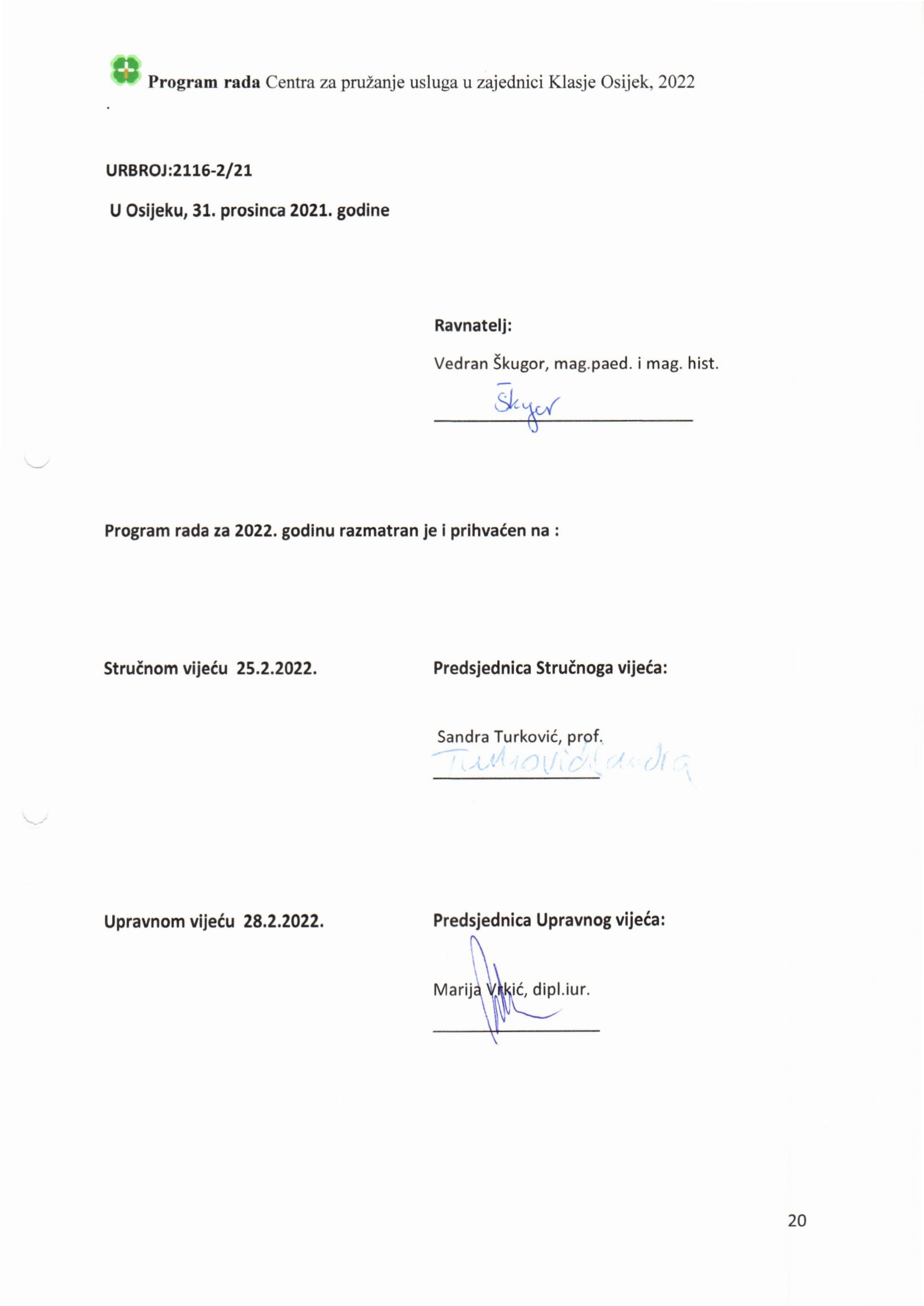 KapacitetPrivremeni smještaj31.12.2021.18Maksimalni kapacitet16KapacitetOrganizirano stanovanje uz povremenu podrškuOrganizirano stanovanje uz sveobuhvatnu podrškuUkupnoDravskaKapucinskaLokacija257     31.12.2021.237Maksimalni kapacitetKapacitetKapacitetSmještajSmještajSmještajUkupnoUkupnoOdjelbebaPredškolskiodjelMajke s bebamaMajke s bebama31.12.2021.djeca1611--272731.12.2021.majke--3333bebe--2222Max.kapacitetdjeca107--1717Max.kapacitetbebe--4444majke      -         -4444KAPACITETBELI MANASTIRBISTRINCITENJADALJOSIJEKANTUNOVACUKUPNO31.12.2021.2417810161186Maksimalni kapacitet242020202010114Savjetovanjei pomaganjeudomiteljskih obiteljiBroj korisnikausluge u 2021.Broj pruženih usluga u 2021. godiniBroj obitelji/uslugaKorisnika35Usluge567VRSTA USLUGEKAPACITETBROJ KORISNIKA31.12.2021.BROJ ZAPRIMLJENIH ZAHTJEVA U 2021.BROJ REALIZIRANIH ZAHTJEVA U 2021.SMJEŠTAJ1618936ORGANIZIRANO STANOVANJE UZ POVREMENU PODRŠKU/SVEOBUHVATNU PODRŠKU7700POLUDNEVNI BORAVAK114865747UKUPNOSpolDobDobDobDobDobDobDobUkupnoSpolDo navršene 1. godOd1 do 3Od3 do 7Od7 do 14Od14 do 16Od16 do 18Od18 do 21UkupnoI.Smještaj1125018muški00070108ženski000424010II. Organizirano stanovanje uz povr.podr.22muški00000011ženski00000011III.Organizirano stanovanje uz sveobuhvatnu podršku55muški00030003ženski00020002III. Poludnevni boravak6815386muški299240ženski396146UKUPNO841782111Trajanje uslugeBroj korisnikaBroj korisnikaBroj korisnikaBroj danaBroj danaBroj danaTrajanje uslugeOrganizirano stanovanjeSmještajBoravakOrganizirano stanovanjeSmještajBoravakdo 6 mj142212448717556 mj do 1 god132336276069491 do 2 god5362355158832912 do 3 god37260265673 do 4 god22267625774 do 5 god311460217152 5 do 7 god13264507 do 10 god25636Više od 10 god00UKUPNO7188670377PROSJEČAN BROJ GODINAPROSJEČAN BROJ GODINAPROSJEČAN BROJ GODINAPROSJEČAN BROJ GODINA1,111,932,24Vrsta školskog programaBroj korisnika/učenikaBroj korisnika/učenikaBroj korisnika/učenikaVrsta školskog programaOrganizirano stanovanjeSmještajBoravakOsnovna škola41382Srednja škola234Studij000Škola za odrasle120UKUPNO71886Naziv radnog mjestaBroj izvršiteljaStvarno stanjeRavnatelj11Predstojnik Podružnice11Stručni radnik I. vrste - socijalni radnik65Stručni radnik I. vrste – psiholog64Stručni radnik I. vrste – logoped10Stručni radnik I. vrste -rehabilitator 10Stručni radnik II. vrste – fizioterapeut11Stručni radnik I. vrste - socijalni pedagog10Stručniradnik I. vrste – odgajatelj3325Stručni radnik I. vrste - odgajatelj predškolskog odgoja21Stručni radnik II. vrste - odgajatelj predškolskog odgoja118Medicinska sestra/tehničar78Stručni radnik II. vrste – glavna medicinska sestra/tehničar11Stručni suradnik u odgoju10Radni instruktor11Voditelj računovodstva11Računovodstveni referent  21Administrativni referent11Ekonom10,5Skladištar10,5Vozač20,5Kućni majstor21Kuhar64POMOĆNI RADNIK – Pomoćni radnik u kuhinji21POMOĆNI RADNIK – Čistačica32POMOĆNI RADNIK – Pralja21POMOĆNI RADNIK - Servirka11UKUPNO9870,5MjesecDogađanjeSiječanj10.1. Svjetski dan smijeha21.1. Međunarodni dan zagrljajaVeljača14.2. Valentinovo – veselica20.2. Svjetski dan socijalne pravde27.2. Sportski susreti dječjih domova/centara –Vinkovci- odbojkaOžujakTravanj8.3.Međunarodni dan žena - obilježavanje19.3. Dan očeva20.3. Svjetski dan pripovijedanja 20.3. Svjetski dan oralnog zdravlja 21.3. Pozdrav proljeću 22.3. Svjetski dan voda 27.3. Svjetski dan kazališta Sportski susreti dječjih domova/centara –Sisak, plivanjeSvibanj1.4. Svjetski dan šale2.4. Međunarodni dan dječje knjige – posjet knjižnici7.4. Svjetski dan zdravlja Sportski susreti dječjih domova/centara –Osijek,košarka8.4. Svjetski dan Roma – radionice – prezentacija romskih običaja17.4. Uskrs22.4. Dan planeta Zemlja – sudjelovanje na manifestaciji na          Trgu A. Starčevića23.4. Svjetski dan knjige – posjet knjižnici, radionice29.4. Međunarodni dan plesa – afirmacija plesa – dolazi nam          u posjet plesni klub30.4. Međunarodni dan odgoja bez batina-sportski susreti 6 dječjih domova/centara – Koprivnica, atletika1.5. Međunarodni praznik rada – izlet u prirodu s korisicima15.5. Međunarodni dan obitelji18.5. Međunarodni dan muzeja – posjet muzeju - radionice29.5. Svjetski dan sporta – Sportski dan 31.5. Svjetski dan nepušenja - radionicaLipanj5.6. Dan zaštite okoliša14.6. Svjetski dan darivatelja krvi11.6. Tijelovo21.6. Prvi dan ljeta22.6. Dan antifašističke borbe25.6. Dan državnostiSrpanj6.7. Međunarodni dan poljubaca16.7. Dan biciklistaLjetovanje korisnika – Pula, Kaštela ili neka druga lokacija- Odlazak na svjetsko nogometno prvenstvo dječjih domova u PoljskuKolovozLjetovanje korisnika – smještaj i PB 2.8. Turnir u nogometu 5.8. Dan domovinske zahvalnosti12.8. Međunarodni dan mladih15.8. Velika GospaRujan8.9. Svjetski dan pismenosti Sportski susreti dječjih domova/centara –Sl. Brod, nogomet21.9. Međunarodni dan mira23.9. Pozdrav jeseni – na imanju u Čepinskim Martincima/Belom ManastiruListopad1.10. Dan starijih osoba2.-8-10. Dječji tjedan – razne aktivnosti u suorganizaciji             Ureda pravobraniteljice u OsijekuDani zahvalnosti za plodove zemlje – Dani kruha4.10. Dan Centra – proslava 153. Obljetnice postojanja Centra različite aktivnosti tijekom čitavoga tjedna8.10. Dan neovisnosti11.10. Međunarodni dan djevojčica16.10. Svjetski dan hrane20.10. Dan jabuka – posjet voćnjaku31.10. Međunarodni dan štednje – u posjetu banci Sportski susreti dječjih domova/centara –Lipik, stolni tenisStudeni1.11. Svi sveti2.11. Dušni dan10.11. Svjetski dan mladeži16.11. Međunarodni dan tolerancije - radionice17.11. Svjetski dan nepušačaMjesec borbe protiv ovisnosti (alkoholizam, pušenje, droge)18.11. Sjećanje na Vukovar – odlazak u Vukovar, paljenje            svijeća na Vukovarskoj cesti u Osijeku20.11. Međunarodni dan djeteta - učimo o svojim pravima21.11. Svjetski dan televizije – posjet HRT Studio Osijeku/          OSTV ili Slavonskoj televizijiProsinac2.12. Dan grada Osijeka3.12. Međunarodni dan invalida6.12. Sv. Nikola – priredba7.12. Međunarodni dan civilnog zrakoplovstva – posjet Športskoj zračnoj luci Osijek10.12. Dan prava čovjeka11.12. Dan UNICEF-a13.12. Sv. Lucija22.12. Prvi dan zimeBožićni sajam – Advent u graduAdvent u Zagrebu i posjet imanju SalajBožićna priredbaBroj korisnikaBroj korisnikaOdjel bebaPredškolska skupinaOdjel mama s djetetom do 1. godine životaUkupno31.12.2021.djeca16113+131Mame + dijete1+1Max.kapacitetdjeca1074+425VRSTA USLUGEKAPACITETBROJ KORISNIKA31.12.2021.BROJ ZAPRIMLJENIH ZAHTJEVA U 2021.BROJ REALIZIRANIH ZAHTJEVA U 2021.SMJEŠTAJ (uključuje sve odjele)253110440SpoldobukupnoSpol3 do 7 godinaukupnoPredškolska skupinamuški3ženski8UKUPNO11SpoldobukupnoSpol0 do 3 godinaukupnoOdjel bebamuški7ženski9UKUPNO16Trajanje uslugeBroj korisnikaBroj danaTrajanje uslugesmještaj(3-7 godina)smještaj(3-7godina)do 6 mj44526 mj do 1 god12501 do 2 god317632 do 3 god18933 do 4 god223244 do 5 god-5 do 7 god-7 do 10 god-više od 10 god-UKUPNO115682PROSJEČNI BROJ GODINAPROSJEČNI BROJ GODINA1,41Trajanje uslugeBroj korisnikaBroj danaTrajanje uslugesmještaj(0-3 godina)smještaj(0-3 godina)do 6 mj46896 mj do 1 god613491 do 2 god422462 do 3 god18933 do 4 god111104 do 5 god-5 do 7 god-7 do 10 god-više od 10 godUKUPNO166287PROSJEČNI BROJ GODINAPROSJEČNI BROJ GODINA1,07Naziv radnog mjestaBroj izvršiteljaStvarno stanjeRavnatelj11Predstojnik Podružnice11Stručni radnik I. vrste - socijalni radnik65Stručni radnik I. vrste – psiholog64Stručni radnik I. vrste – logoped10Stručni radnik I. vrste -rehabilitator 10Stručni radnik II. vrste – fizioterapeut11Stručni radnik I. vrste - socijalni pedagog10Stručni radnik I. vrste – odgajatelj3325Stručni radnik I. vrste - odgajatelj predškolskog odgoja21Stručni radnik II. vrste – odgajatelj predškolskog odgoja118Medicinska sestra/tehničar78Stručni radnik II. vrste – glavna medicinska sestra/tehničar11Stručni suradnik u odgoju10Radni instruktor11Voditelj računovodstva11Računovodstveni referent  21Administrativni referent11Ekonom10,5Skladištar10,5Vozač20,5Kućni majstor21Kuhar64POMOĆNI RADNIK – Pomoćni radnik u kuhinji21POMOĆNI RADNIK – Čistačica32POMOĆNI RADNIK – Pralja21POMOĆNI RADNIK - Servirka11UKUPNO9870,5Naziv edukacijeOrganizator edukacijeMjesto edukacijeDatum edukacijeBroj stručnih radnikasupervizijaAlenka AladrovićLokacije Centra Klasjenastavak iz 2021.3Jačanje kapaciteta za pružanje izvaninstitucijskih usluga:Unaprjeđenje i uvođenje novih usluga u zajedniciMudrica d.o.o.Lokacije Centra KlasjeNastavak iz 2021.2MjesecDogađanjeSiječanj10.1. Svjetski dan smijeha21.1. Međunarodni dan zagrljajaVeljača14.2. Valentinovo – veselica         Maskenbal u Podružnici OžujakTravanj8.3.Međunarodni dan žena - obilježavanje19.3. Dan očeva20.3. Svjetski dan pripovijedanja 20.3. Svjetski dan oralnog zdravlja 21.3. Pozdrav proljeću 22.3. Svjetski dan 27.3. Svjetski dan kazalištaSvibanj1.4. Svjetski dan šale2.4. Međunarodni dan dječje knjige – čitanje priča17.4. Uskrs7.4. Svjetski dan zdravlja8.4. Svjetski dan Roma – radionice – prezentacija romskih običaja22.4. Dan planeta Zemlja – sudjelovanje na manifestaciji na          Trgu A. Starčevića23.4. Svjetski dan knjige – radionice29.4. Međunarodni dan plesa – afirmacija plesa – dolazi nam          u posjet plesni klub30.4. Međunarodni dan odgoja bez batina1.5. Međunarodni praznik rada – izlet u prirodu s korisicima15.5. Međunarodni dan obitelji18.5. Međunarodni dan muzeja – posjet muzeju - radionice29.5. Svjetski dan sporta – Sportski dan 30.5. Dan državnosti31.5. Svjetski dan nepušenja - radionicaLipanj3.6. Tijelovo5.6. Dan zaštite okoliša21.6. Prvi dan ljeta22.6. Dan antifašističke borbeSrpanj6.7. Međunarodni dan poljubaca16.7. Dan biciklistaLjetovanje korisnika Kolovoz5.8. Dan pobjede i domovinske zahvalnosti15.8. Velika GospaRujan8.9. Svjetski dan pismenosti21.9. Međunarodni dan miraListopad1.10. Dan starijih osoba – razgovor o bakama I djedovima2.-8-10. Dječji tjedan – razne aktivnosti u suorganizaciji             Ureda pravobraniteljice u OsijekuDani zahvalnosti za plodove zemlje – Dani kruha4.10. Dan Centra – različite aktivnosti tijekom čitavoga tjedna11.10. Međunarodni dan djevojčica16.10. Svjetski dan hrane20.10. Dan jabuka – posjet voćnjaku31.10. Međunarodni dan štednje – radioniceStudeni1.11. Svi sveti – crteži na temu16.11. Međunarodni dan tolerancije - radionice17.11. Svjetski dan nepušačaMjesec borbe protiv ovisnosti (alkoholizam, pušenje, droge)18.11. Sjećanje na Vukovar – odlazak u Vukovar, paljenje            svijeća na Vukovarskoj cesti u Osijeku20.11. Međunarodni dan djeteta - učimo o svojim pravimaProsinac2.12. Dan grada Osijeka3.12. Međunarodni dan invalida6.12. Sv. Nikola – priredba7.12. Međunarodni dan civilnog zrakoplovstva – posjet Športskoj zračnoj luci Osijek10.12. Dan prava čovjeka11.12. Dan UNICEF-a13.12. Sv. Lucija – sijanje pšenice22.12. Prvi dan zimeBožićni sajam – Advent Božićna priredba